ÑAÏI  THÖØA  PHAÙP  UYEÅN  NGHÓA LAÂM  CHÖÔNGQUYEÅN  5CHÖÔNG NHÒ THAÄP THAÁT HIEÀN THAÙNHLöôïc duøng naêm moân phaân bieät:1- Giaûi thích danh nghóa. 2- Neâu ra theå.3- Döïa vaøo thaân ñòa. 4- Pheá, laäp.5- Hoûi, ñaùp, quyeát traïch.- Moät. Giaûi thích danh nghóa, trong ñoù coù hai:Neâu teân goïi.Giaûi thích teân goïi.- Noùi neâu teân goïi, goàm coù hai loaïi:Vò nhaân.Vò quaû.Y cöù vaøo nhaân coù möôøi taùm, trong vò quaû coù chín thöù. Boán möôi taùm: Töùc boán Höôùng, ba quaû, töùc thaønh baûy thöù, 8: Tín giaû; 9, laø Kieán chí. 10, laø thaân chöùng; 11 cuoái cuøng baûy laàn trôû laïi; 12, gia gia; 13, Nhaát gian; 14, Trung baùt; 15, Sinh baùt; 16, Voâ haønh baùt; 17, Höõu haønh baùt; 18, Thöôïng löu baùt. Ñaây töùc laø möôøi taùm danh trong Höõu hoïc, yù noùi chín trong Voâ hoïc.A-la-haùn.Tueä giaûi thoaùt. 3- Caâu giaûi thoaùt. 4- Lui suït.Tö.Hoä.Truï.Kham ñaït.Baát ñoäng.Ñaây laø y cöù Ñaïi thöøa, neâu ra teân goïi. Neáu y cöù Tieåu thöøa, thì teân goïi kia coù khaùc ñoâi chuùt. Trong Tieåu thöøa, thì khoâng coù Tín giaûi, Kieán chí, neân laäp Tuøy tín haïnh, Tuøy phaùp haïnh, thay theá hai teân goïi tröôùc. Neáu trong Voâ hoïc, khoâng coù La-haùn, môû roäng rieâng khoâng lui suït.Töø treân ñeán ñaây, laø neâu ra teân goïi ñaõ xong.Veà giaûi thích teân goïi: Noùi sô quaû: Goïi laø Döï löu. Döï, nghóa laø nhaäp; Löu, nghóa laø loaïi, vì vaøo doøng Thaùnh neân goïi Döï Löu.Noùi quaû thöù hai: Goïi laø Nhaát vaõng, töùc döùt saùu phaåm hoaëc, töø loaøi ngöôøi sinh leân coõi trôøi, goïi laø Vaõng, töø coõi trôøi trôû laïi coõi ngöôøi, goïi laø Lai.Noùi quaû thöù ba, goïi laø Baát Hoaøn, chín phaåm hoaëc coõi Duïc ñeàu döùt heát, chæ coù moät laàn sinh, khoâng sinh trôû laïi coõi Duïc nöõa, goïi laø Baát Hoaøn.Noùi boán Höôùng, töùc laø thuù höôùng tôùi, goïi laø Höôùng. Phaùp boán höôùng khoâng coù nghóa rieâng.Noùi tín giaûi: Thuaän theo tieáng noùi cuûa ngöôøi khaùc maø sinh tín hieåu, goïi laø Tín giaûi.Noùi Kieán chí: Phaùp töøng thaáy coù coâng naêng ñöa ñeán taän quaû, goïi laø Kieán chí.Noùi thaân chöùng: hai thöù tín giaûi, Kieán chí, baäc Thaùnh ñeán quaû Baát Hoaøn, vì trong thaân, chöùng ñaéc ñònh dieät taän, neân chuyeån vaän goïi laø thaân chöùng. ÔÛ ñaây chæ chuyeån danh maø khoâng chuyeån theå; veà maët lyù thuyeát, leõ ra phaûi noùi raèng thaân chöùng dieät ñònh; nhôø ñöôïc dieät ñònh, neân ngöôøi ñöôïc dieät ñònh, taát nhieân ñuû baûy giaûi thoaùt ôû tröôùc, neân Du-giaø noùi: “Ñöôïc taùm giaûi thoaùt. Vì sao? Vì baûy giaûi thoaùt tröôùc chung vôùi phaøm phu, neân phaøm phu chæ coù baûy giaûi thoaùt ôû tröôùc, khoâng goïi laø thaân chöùng, dieät ñònh khoâng coù taâm, chæ coù thaân chöùng ñaéc gioáng nhö phaùp Nieát-baøn, do thaân chöùng ñöôïc, ñöôïc goïi laø Thaân chöùng. Thaân, nghóa laø chöùa nhoùm. Hoaëc laïi y chæ chöùng, nghóa laø thaønh roõ raøng. Chöùng vaø thaân, y chuû, hai caùch giaûi thích traùi nhau ñeàu ñöôïc”.Noùi baûy laàn trôû laïi Höõu: laø baûy laàn qua laïi coõi ngöôøi, coõi trôøi, goïi laø baûy laàn qua laïi höõu. Noùi gia gia. Nghóa laø vì töø nhaø ñeán nhaø, neân goïi gia gia, trong ñoù coù boán:1- Töø coõi ngöôøi ñeán coõi ngöôøi. 2- Töø coõi trôøi ñeán coõi trôøi.3- Töø coõi ngöôøi ñeán coõi trôøi. 4- Töø coõi trôøi ñeán coõi ngöôøi.Ñeàu goïi laø gia gia. Nghóa laø khoâng nhaát ñònh. Hoaëc noùi ngöôøi cuûa Sô quaû khoâng sinh laïi. Hai nhaø, töø nhaø Tröông cheát, truyeàn sinh nhaø hoï Vöông, neân noùi gia gia.Noùi nhaát gian: Moät ñôøi hoaëc nöûa ñôøi toân taïi, goïi laø nhaát gian, töùc laø nghóa giaùn caùch, cuõng goïi nhaát gian. Giaùn, nghóa laø ngaên caùch, töùc do ñôøi naøy, kham naêng chöôùng caùch ñaïo quaû Thaùnh, goïi laø giaùn. Neáu döùt ba phaåm, töùc ba ñôøi toàn taïi; neáu döùt boán phaåm, töùc sinh hai toàn taïi. Neáu khi döùt naêm phaåm, taát nhieân döùt saùu phaåm. Naêm söùc Thaùnh ñaïo hôïp nhö theá, neáu döùt baûy, taùm phaåm, töùc nöûa ñôøi toàn taïi.Hoûi: Laøm sao bieát ñöôïc?Ñaùp: Phaåm ñaàu thaám nhuaàn hai ñôøi, hai phaåm trung, haï ñeàu thaám nhuaàn moät ñôøi. Phaåm trung, thöôïng, thaám nhuaàn moät ñôøi. Hai phaåm haï, thöôïng thaám nhuaàn nöûa ñôøi; hai phaåm haï, trung haï, thuaám nhuaàn chung nöûa ñôøi.Hoûi: Nhaân naøo chæ coù baûy ñôøi, khoâng ñeán taùm, Khoâng bôùt saùu?Ñaùp: Vì nhôø naêng löïc Thaùnh ñaïo, neân nhö raén ñoäc khi toån haïi ngöôøi, böôùc ñi khoâng quaù baûy böôùc, vì theá löïc cuûa noïc ñoäc, neân khoâng giaûm ñeán saùu, baûy böôùc, nghóa laø vì boán naêng löïc, neân noùi Trung baùt, nghóa laø ôû trung höõu maø baùt Nieát-baøn, goïi laø Sinh baùt. Nghóa laø ôû sinh höõu vaø trung baûn höõu maø baùt Nieát-baøn.Noùi Höõu haønh baùt Nieát-baøn. Nghóa laø gia haïnh tinh taán, sieâng naêng maø baùt Nieát-baøn.Noùi Thöôïng löu: Töø ñòa döôùi höôùng leân ñòa treân, maø vì ñi qua thoï sinh, neân goïi laø Thöôïng löu.Hoûi: Sao goïi laø Baùt Nieát-baøn?Ñaùp: Baùt Nieát-baøn: nghóa ñaéc quaû, goïi laø vì maïng baùt maø ñöôïc La-haùn, neân goïi Baùt Nieát-baøn.Töø treân ñeán ñaây Höõu hoïc ñaõ xong, giôø noùi veà La-haùn: Töùc laø nghóa ÖÙng Cuùng. Coù ba haïng La-haùn, nhö luaän giaûi thích roäng.Noùi Tueä giaûi thoaùt, coù coâng naêng ñöùt chöôùng tueä, hoaøn toaøn ñeàu coù coâng naêng cuøng taän, goïi laø Caâu giaûi thoaùt. Noùi lui suït, lui suït coù hai nghóa: lui maát quaû trong Tieåu thöøa, goïi laø lui suït, lui maát thieàn ñònh, truï hieän phaùp laïc trong Ñaïi thöøa, goïi laø lui suït. Hoaëc ñi daïo taûn maùt; hoaëc khoâng ñi daïo taûn maùt; hoaëc tö duy; hoaëc khoâng tö duy; vì ñeàu lui maát, neân goïi laø lui suït.Noùi tö, nghóa laø neáu khoâng tö duy, töùc laø lui suït. Neáu tö duy xong,aáy laø khoâng lui maát, goïi laø Tö. Noùi hoä, nghóa laø neáu vì taùc yù phoøng hoä, neân khoâng lui maát, neân goïi laø Hoä.Noùi Truï, nghóa laø ôû vò bình ñaúng cuõng khoâng luyeän caên, cuõng khoâng lui suït truï ôû vò bình ñaúng, neân goïi laø Truï. Noùi kham ñaït: Töùc laø luyeän caên; vì coù khaû naêng tieán ñaït, neân goïi kham ñaït, taùnh khoâng lay ñoäng laø caên nhaïy beùn khoâng tieán, khoâng luøi, goïi laø baát ñoäng.Töø treân ñeán ñaây laø giaûi thích Ñaò thöøa xong. Y cöù vaøo Tieåu thöøa, tuøy tín haïnh, tuøy phaùp haïnh, thuaän theo tieáng noùi cuûa ngöôøi khaùc maø sinh tin hieåu, goïi laø Tuøy tín haïnh.Noùi Tuøy phaùp haïnh: Laø caên cô nhaïy beùn, töï coù coâng naêng y giaùo maø sinh yù hieåu, goïi laø Tuøy phaùp haïnh.- Hai. Phaùt ra theå chung, rieâng:Noùi töôùng chung: Neáu höõu hoïc, voâ hoïc, duøng chung höõu vi, voâ vi laøm töï taùnh.Noùi töôùng rieâng, trong ñoù coù hai:Höôùng.Quaû.Noùi Höôùng: Ñaàu tieân, laø Höôùng Döï löu, töùc nhaän laáy boán goác laønh vaø möôøi laêm taâm Kieán Ñaïo ñeán nay, goïi chung laø Höôùng.Noùi Höôùng Tö-ñaø-haøm: Chung: saùu ñöôøng voâ giaùn, naêm ñöôøng giaûi thoaùt, saùu ñöôøng ñaïo gia haïnh, maø laøm theå taùnh.Noùi Höôùng Na-haøm: Duøng chung chín voâ giaùn, chín gia haïnh, taùm giaûi thoaùt maø laøm töï taùnh.Noùi Höôùng A-la-haùn: Duøng chung chín ñòa, taùm möôi moát ñaïo Voâ giaùn; taùm möôi moát ñaïo gia haïnh; 81 ñaïo giaûi thoaùt, laøm töï taùnh.Daây laø y cöù höõu vi phaùt ra theå taùnh, neáu nhaän laáy voâ vi, thì veà lyù, khoâng coù traùi.Töø tröôùc ñeán nay, phaùt ra höôùng ñeán theå xong.Noùi theå cuûa boán quaû: Quaû ñaàu tieân, duøng chung taùm möôi moát phaåm voâ vi.Quaû thöù hai duøng chung taùm möôi moát voâ vi cuûa Kieán ñaïo vaø nhaän laáy saùu phaåm voâ vi cuûa tu ñaïo vaø nhaän laáy tu töùc khaéc taùm trí, möôøi saùu haïnh trong saùu phaåm cuûa ñaïo giaûi thoaùt, maø laøm theå taùnh.Quaû thöù ba: Duøng chung taùm möôi moát voâ vi cuûa kieán ñaïo vaø nhaän laáy chín phaåm voâ vi cuûa tu ñaïo vaø nhaän laáy tu töùc khaéc taùm trí, möôøi saùu haïnh trong ñaïo giaûi thoaùt thöù chín, maø laøm theå taùnh.Quaû thöù tö: Duøng chung taùm möôi moát voâ vi cuûa Kieán ñaïo vaø nhaäntaùm möôi moát voâ vi cuûa ñaïo vaø nhaän laáy söï tu töùc khaéc taùm trí, möôøi saùu haïnh trong ñaïo giaûi thoaùt thöù chín, maø laøm theå taùnh.Töø treân ñeán ñaây, laø neâu ra theå taùnh ñaõ xong.- Ba. Y chæ moân ñ a cuûa thaân: trong ñoù coù hai: 1- Döïa vaøo thaân.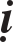 2- Döïa vaøo ñòa.Noùi döïa vaøo thaân: Boán quaû, boán Höôùng, trong ba coõi, coõi naøo khôûi ñaàu tieân? Trong chín ñòa, ñòa naøo khôûi ñaàu tieân?Ñaùp: Ba höôùng cuûa ba quaû tröôùc, chæ coù thaân ôû coõi Duïc laø chöùng ñaàu tieân, khôûi ñaàu tieân.Quaû thöù tö chung cho thaân ba coõi. Höôùng cuûa quaû thöù tö, ñaàu tieân khôûi chæ coù duïc, saéc. Neáu y cöù ôû Ñòa luaän, thì Höôùng cuûa ba quaû tröôùc chæ moät ñòa khôûi. Nghóa laø ñòa coõi Duïc, quaû thöù tö kia chung cho chín ñòa. Höôùng cuûa quaû thöù tö, chuaån y quaû, neân bieát, giaûi thích döïa vaøo thaân ñaõ xong.Noùi döïa vaøo ñòa: Hai quaû tröôùc, chæ taâm cuûa Vò chí ñaàu tieân. Neáu laø quaû A-na-haøm, thì Vò chí ñaàu tieân vaø caên baûn. Neáu laø quaû A-la-haùn thì seõ chung cho taâm chín ñòa, caên baûn vaø Vò chí ñaàu tieân, töùc chín ñòa thaønh, töùc neâu ra döïa vaøo thaân, ñòa ñaõ xong.- Noùi thöù tö laø pheá, laäp:Hoûi: Trong quaû naøo maø laäp tín hieåu, Kieán chí vaø thaân chöùng ö? Ñaùp: Tín giaûi, Kieán chí, töùc laø Tuøy tín haïnh, Tuøy phaùp haïnh.Chuyeån ñeán trong ba quaû tröôùc, hoaëc Höôùng, hoaëc quaû, laäp laøm Tín giaûi, Kieán chí, neáu trong quaû thöù ba laø thaân chöùng.Hoûi: Tín giaûi, Kieán chí, hai thöù naøy coù gì khaùc nhau?Ñaùp: Tín giaûi laø chaäm luït, Kieán chí laø nhaïy beùn, do thuaän theo tín hieåu chuyeån vaän, goïi laø Tín giaûi; do thuaän theo phaùp haïnh chuyeån vaän thaønh Kieán chí, neân caû hai ñeàu khaùc nhau.Hoûi: Coù bao nhieâu phaåm hoaëc cuøng taän, ñeå kieán laäp boán quaû?Ñaùp: Chuû yeáu laø ñoaïn heát hoaëc do kieán ñoaïn cuûa ba coõi, neân laäp sô quaû, nghóa laø döùt saùu phaåm duïc, kieán laäp thöù hai. Neáu ñoaïn chín phaåm coõi Duïc ñeàu cuøng taän maø laäp thöù ba. Kieán, tu ba coõi ñeàu chung maø laäp thöù tö?Hoûi: Xöù naøo kieán laäp baûy laàn trôû laïi?Ñaùp: Y cöù vaøo nghieäp maø laäp. Nghóa laø nghieäp cuûa baûy laàn sinh maø laäp baûy laàn trôû laïi. Ñaây laø y cöù vaøo soá nhieàu maø noùi, chaúng phaûikhoâng coù soá sinh boán, ba v.v..., khoâng ngaên caám.Hoûi: ÔÛ choã naøo maø laäp gia gia?Ñaùp: Y cöù vaøo söï sinh, y cöù vaøo hoaëc maø laäp gia gia. Noùi y cöù vaøo sinh, nghóa laø hai sinh, ba sinh.Noùi y cöù vaøo hoaëc, neáu döùt ba, boán phaåm, thì ngöôøi kia ñoái trò hai, ba phaåm hoaëc khaùc, goïi laø gia gia.Hoûi: Vì sao chæ ôû hai sinh, ba sinh maø laäp gia gia?Ñaùp: Noùi veà nghieäp trôû laïi ñeàu do hoaëc thaám nhuaàn, nghóa nhuaän sinh löôïc coù hai thöù:Chung.Rieâng.Noùi chung: Ba phaåm tröôùc, do thaám nhuaàn boán sinh; ba phaåm giöõa, thaám nhuaàn chung hai sinh; ba phaåm döôùi, thaám nhuaàn chung moät sinh.Noùi rieâng: Y cöù vaøo ba phaåm ñaàu, moät phaåm ñaàu, do thaám nhuaàn 2 sinh. Tieáp theo, coù hai phaåm ñeàu thaám nhuaàn moät sinh. Phaåm trung, thöôïng, thaám nhuaàn moät sinh; hai phaåm trung, haï thaám nhuaàn chung moät sinh; ba phaåm sau, thaám nhuaàn chung moät sinh, ôû phaåm trung khaùc, moät phaåm ñaàu, thaám nhuaàn rieâng nöûa sinh.Tieáp theo, coù hai phaåm, thaám nhuaàn chung nöûa sinh. Y cöù beân nghóa naøy, töùc coù nghóa toån haïi söï sinh. Neáu döùt ba phaåm töùc coù ba sinh, töùc toån haïi boán nghieäp sinh. Phaåm khaùc coù ba sinh toàn taïi.Neáu döùt boán phaåm hoaëc, thì coù hai sinh. Nghóa laø vì thaám nhuaàn moät sinh rieâng cuûa phaåm thöù tö.Neáu y cöù vaøo boán sinh ñeå laäp Gia gia, thì töùc laø loãi laàm cuûa söï sinh ngöôïc doøng. Neáu döùt tröø ba phaåm hoaëc, töùc laø döùt heát nghieäp cuûa boán sinh.Cho neân, khoâng ñöôïc y cöù vaøo boán sinh. Neáu döùt boán phaåm, thì toån haïi nghieäp cuûa naêm sinh. Neáu döùt naêm phaåm, taát nhieân ñoaïn thöù saùu.Hoûi: Vì sao nhö theá?Ñaùp: Vì do quaû gaàn, neân khoâng coøn où truï chaäm chaïp.Hoûi: Vì sao chæ ñoái vôùi ba, boán phaåm maø laäp gia gia? Khoâng y cöù vaøo döùt moät, hai phaåm maø laäp Gia gia?Ñaùp: Naêng löïc cuûa phaåm hoaëc, v.v… Thaùnh ñaïo ñeàu ñoàng. Neáu döùt hai phaåm, thì taát nhieân seõ döùt thöù ba, vì ñoàng vôùi phaåm treân, moät nhaäp ñoaïn laø döùt, khoâng coù nghóa xuaát quaùn.Hoûi: Ba phaåm thöôïng baèng nhau khoâng phaùt ra töùc laø döùt; ba phaåmcuûa phaåm trung baèng nhau, leõ ra cuõng phaûi nhaäp ñoaïn?Hoûi: ÔÛ xöù naøo maø kieán laäp Nhaát gian?Ñaùp: Trong Höôùng Na-haøm döùt baûy, taùm phaåm, chæ Nhaát lai sinh maø laäp Nhaát gian.Hoûi: ÔÛ xöù naøo maø laäp naêm thöù baùt? Ñaùp: Laäp ôû trong Na haøm.Hoûi: Thöôïng löu coù bao nhieâu haïng? Ñaùp: Thöôïng löu coù ba haïng:1- Sieâu vieät hoaøn toaøn. 2- Sieâu vieät phaân nöûa. 3- Maát khaép.Noùi sieâu vöôït hoaøn toaøn: coù hai loaïi:Thöôïng löu cuûa tueä laïc, vì cheát ôû Sô thieàn, sinh thaúng nguõ Tònh cö, laïc, tueä naøy vöôït hôn hoaøn toaøn.Laïc ñònh sieâu vieät hoaøn toaøn, vì töû, sinh cuûa Sô thieàn, ôû Phi töôûng, ñeàu ñoái vôùi caùi cheát cuûa Sô thieàn, thuaän theo caùc ñòa ñoù maø ñöôïc thoï sinh.Noùi maát khaép: Nghóa laø thöù lôùp maø sinh, khoâng ñöôïc caùch vöôït, goïi laø maát khaép. Ngoaøi ra, Na-haøm, nhö ñaõ noùi trong phaàn giaûi thích teân goïi.Hoûi: Vì sao kieán laäp La-haùn? Ñaùp: ñoái vôùi boán quaû ñeå noùi.Hoûi: Vì sao kieán laäp tueä caâu giaûi thoaùt?Ñaùp: Vì dieät tröø hai chöôùng cuûa ñònh, tueä, cuõng laäp hai thöù. Theá naøo laø tueä giaûi thoaùt?Nghóa laø ñaõ coù theå, chöùng ñaéc caùc laäu heát haún. Ñoái vôùi taùm giaûi thoaùt, chöa theå thaân chöùng, an truï ñaày ñuû, ñaây goïi laø tueä giaûi thoaùt.Veà nghóa naøy vôùi yù noùi: Chöôùng coù hai thöù:Phieàn naõo chöôùng laøm chöôùng ngaïi tueä Thaùnh, khoâng ñöôïc quaû thích öùng.2- Söï chöôùng: Y cöù vaøo phaàn vöôït hôn maø noùi, chæ coù dò thuïc sinh hyû, laïc, xaû thoï coù chöôùng thaáp keùm. Ñoái vôùi ñaúng chí ôû treân, khoâng chòu caàu tieán, thuoäc veà sôû tri chöôùng.Vì ngöôøi naøy chæ coù theå döùt chöôùng ñaàu tieân, neân tueä raøng buoäc ñöôïc giaûi thoaùt. Tueä, nghóa laø phaân bieät, löïa choïn, vì lìa raøng buoäc neân goïi laø giaûi thoaùt. Tueä sôû höõu giaûi thoaùt, goïi laø Tueä giaûi thoaùt. Laïi, caùc A-la-haùn, laø ngöôøi ñöôïc dieät ñònh, goïi laø Caâu giaûi thoaùt, do naêng löïc ñònh, tueä, maø giaûi thoaùt phieàn naõo, giaûi thoaùt chöôùng.Hoûi: Vì sao kieán laäp saùu haïng A-la-haùn?Ñaùp: Y cöù vaøo chuûng taùnh, ñeå laäp rieâng saùu haïng khaùc nhau.- Thöù naêm, laø hoûi ñaùp, quyeát ñ nh löïa choïn:Hoûi: Trong chín ñòa ñeàu coù hoaëc kia, vì sao chæ trong coõi Duïc maø laäp ba quaû?Ñaùp: Vì coõi Duïc coù ñuû ba taùnh, ba thoï phieàn naõo laãn loän, nhieàu söï sinh, laäp nhieàu quaû.Vì coõi treân chæ ñòa ñònh, khoâng coù nhieàu phieàn naõo laãn loän, neân khoâng laäp ra nhieàu quaû.Hoûi: Trong boán quaû coù hai thöù:1- Nhaän laáy höõu vi. 2- Nhaän laáy voâ vi.Trong hai thöù naøy, thöù naøo vöôït hôn?Ñaùp: Nhaän laáy höõu vi laø vöôït hôn, vì höõu vi kia laø nghóa tieán thuû; nghóa cuûa phaùp voâ vi ñaâu coù tieán thuû; vì voâ vi khoâng coù nghóa tieán thuû, neân caùch giaûi thích tröôùc hôn.Hoûi: Voâ giaùn, giaûi thoaùt, ñaïo naøo ñöôïc laäp quaû?Ñaùp: Chæ ôû trong ñaïo gaûii thoaùt maø laäp quaû, vì ñaïo giaûi thoaùt ñöôïc quaû troøn khaép, neân môùi laäp ra quaû.Hoûi: Vì sao chæ nhaän laáy giaûi thoaùt?Ñaùp: Vì ñöôïc quaû boû höôùng, ñöôïc hôn, boû keùm, chæ coù ñaïo giaûi thoaùt. Hôn nöõa, vì ñaïo giaûi thoaùt coù theå chöùng voâ vi, neân nhaän laáy giaûi thoaùt.Hoûi: Trong höôùng, vì sao khoâng nhaän laáy voâ vi kieán ñaïo? Trong quaû nhaän laáy Voâ vi naøy laø yù gì? Trong laäp quaû sao goïi nhaäp taùm trí, möôøi saùu haïnh?Ñaùp: Vì nhaän laáy taùm ñeá treân, döôùi; noùi möôøi saùu haïnh: töùc nhaän laáy khoå, khoâng, voâ thöôøng, v.v…Hoûi: ÔÛ coõi Duïc, traûi qua sinh Na-haøm, khi saép qua ñôøi, coù nghóa laø ñöôïc quaû hay khoâng? Vì Na-haøm kia ñaõ traûi qua söï sinh, taát nhieân, veà maët khoâng sinh, do döùt hoaëc heát, neân khoâng coù lyù maøo sinh coõi Duïc?Ñaùp: Coù hai caùch giaûi thích:Giaûi thích raèng: Y cöù treân thaân Na-haøm, chaéc chaén ñöôïc quaû, taát nhieân khoâng coù qua ñôøi.Raèng: Hoûi: Vì sao baäc Thaùnh khoâng sinh Trung gian thieàn? Vaø khoâng y chæ thieàn ñoù maø ñöôïc ñaïo Thaùnh?Ñaùp: Vì khoâng coù nhieàu duïng vöôït hôn, khoâng döïa vaøo taâm	hoï.Hôn nöõa, vì nhieàu chöôùng naïn, neân khoâng sinh thieàn aáy.Hoûi: Vò Chí ñaàu tieân thuoäc veà coõi naøo? Hoûi: Thaân chöùng vaø caâu giaûi thoaùt, coù gì khaùc nhau?Ñaùp: Nhaân, quaû hai thöù khaùc nhau: Thaân chöùng thuoäc veà nhaân; Caâu giaûi thoaùt laø goàm caû quaû.Hoûi: Neáu quaû ñaàu tieân töùc laø höôùng cuûa quaû thöù hai, thì ñieàu naøy coù gì khaùc nhau?Ñaùp: Maëc duø ñöôïc Sô quaû, nhöng chöa tieán tôùi döùt hoaëc do tu ñoaïn, thì chæ goïi laø truï quaû, khoâng goïi laø höôùng. Neáu ñöôïc quaû xong, tieán ñeán döùt hoaëc do tu ñoaïn, tuøy thuoäc vaøo ñoái töôïng thích öùng cuûa Höôùng ñoù, laø thuoäc veà Höôùng.Hoûi: Neáu coù Höôùng, cuõng laø quaû phaûi khoâng? Coù quaû, cuõng laø Höôùng phaûi khoâng?Ñaùp: Coù, vôùi boán caâu:Coù quaû maø chaúng phaûi Höôùng: Nghóa laø hai quaû trung gian, khoâng tieán ñeán ñoaïn vò.Coù Höôùng chaúng phaûi quaû, nghóa laø Höôùng cuûa Sô quaû.Vöøa Höôùng, vöøa quaû, nghóa laø hai quaû Trung gian, tieán ñeán ñoaïn vò.Chaúng phaûi quaû, chaúng phaûi Höôùng. Traùi vôùi ôû treân, neân bieát.Hoûi: Nhuaän sinh moät phaåm haï, thöôïng, rieâng thaám nhuaàn nöûa sinh. Hai phaåm trung, haï thaám nhuaàn chung moät nöûa sinh, laøm sao ñoaïn duïc phaåm thöù taùm maø laäp Nhaát gian?Hoûi: Trung baùt Na-haøm nhaän laáy Trung höõu naøo?Ñaùp: Chæ nhaän laáy töû sinh coõi Duïc, ôû coõi Saéc nhaän laáy Trung höõu coõi naøy, khoâng nhaän laáy Trung höõu coõi khaùc.Hoûi: Vì sao nhö theá?Ñaùp: Vì sinh trôû laïi coõi Duïc, hai taùnh phieàn naõo laãn loän cuûa coõi Duïc; coõi Saéc sinh moät taùnh khoâng nhaøm chaùn cuûa coõi Saéc. Coõi Saéc sinh Voâ Saéc, khoâng coù Trung höõu kia.Hoûi: Hieàn, Thaùnh coù hai möôi baûy, vì sao caùc choã chæ noùi boánquaû?Ñaùp: Coù naêm nghóa:Boû phaùp maø mình ñaõ töøng ñöôïc.Ñöôïc phaùp maø mình chöa töøng ñöôïc.Vì haïnh taäp ñoaïn v.v… Nghóa laø nhoùm hoïp caùc voâ vi; döùt tröø caùcphieàn naõo.Ñöôïc töùc khaéc taùm trí.Tu töùc khaéc möôøi saùu haïnh.Vì ñuû naêm nghóa naøy, neân laäp boán quaû, cuõng khoâng coù khoù khaên, trôû ngaïi.Nghóa Uaån, giôùi, xöù cuûa Ñaïi thöøa.Nghóa uaån, giôùi, xöù coù naêm moân phaân bieät:1- Noùi veà teân goïi. 2- Neâu ra theå.Pheá, laäp.Moät traêm phaùp goàm thaâu nhau. 5- Phaân bieät möôøi taùnh, v.v…Moät laø, Giaûi thích teân goïi: Ñaàu tieân, giaûi thích danh töø môùi, cuõ; sau, giaûi thích danh nghóa. Tieáng phaïm laø Taéc-kieán-ñaø, ñôøi Ñöôøng dòch laø uaån, xöa dòch laø AÁm. AÁm naøy nghóa laø che khuaát. Neáu noùi aám, baûn Phaïm neân noùi laø: “Baùt-la-Baø-ñaø. Xeùt veà tieáng aám, neân duøng traùi vôùi hieän nay, aám cuûa aâm, döông”.Caùc sö caän ñaïi, ñua nhau soaïn ra caùch giaûi thích khaùc laï, hoaëc noùi raèng, laït tuï, goïi laø laït aám.Caùch giaûi thích naøy khoâng hôïp lyù, nhöng y cöù vaøo y phöông noùi ñaïm aåm, khoâng noùi aám.Laïi, coù caùch giaûi thích khaùc laï, khoâng theå thuaät ñuû. Neáu noùi khí aám laø bò che bôûi vaïn vaät, töùc laø nghóa tuï, möôïn duï ñaët teân, thoâ coù theå laø con ñöôøng chung, nhöng chaúng phaûi goïi chính thöùc. Nay goïi uaån, hoaëc goïi laø chuùng, neân Phaùp Hoa cheùp: “Söï sinh dieät cuûa naêm chuùng”Caùch giaûi thích naøy cuõng khoâng hôïp lyù, vì neáu noùi laø chuùng, thì boån Phaïm leõ ra phaûi noùi laø Taêng-giaø; hoaëc dòch laø Tuï.Caùch giaûi thích naøy cuõng khoâng ñuùng. Neáu noùi Tuï, thì boån Phaïm neân noùi laø Haït-la-ñaø. Laïi, noùi laø xöù, tieáng Phaïm laø noùi A-daõ-ñaùt, cöïu dòch laø Nhaäp.Caùch dòch nghóa naøy cuõng khoâng hôïp lyù, vì neáu noùi nhaäp, thì tieáng phaïm noùi Baùt-la-pheä-xaù, kinh xöa cuõng dòch laø Xöù; nhö Khoâng voâ bieân xöù, v.v... xöù A-luyeän-nhaõ, ñeàu ñoàng vôùi caùch dòch hieän nay. Tieáng Phaïn noùi: “Ñaø-Ñoâ, ñôøi Ñöôøng dòch laø giôùi, coù ngöôøi dòch laø Trì”.Y cöù sai leäch moät nghóa, chaúng phaûi lyù cuøng taän.Giaûi thích veà danh nghóa: Caâu-xaù noùi: Doøng hoï cuûa moân sinh, tuï nghóa laø uaån, xöù, giôùi. Uaån nghóa laø nhoùm, vì coù theå nhoùm nghóa cuûa 11 thöù, neân Trung Bieân cheùp: “Chaúng phaûi moät vaø giaûn löôïc chung nghóa phaàn ñoaïn, goïi laø uaån”.Luaän Caâu xaù kia giaûi thích:Chaúng phaûi moät nghóa, nhö kheá kinh cheùp: “Caùc saéc sôû höõu, hoaëc quaù khöù, hoaëc vò lai, hoaëc hieän taïi, hoaëc trong, ngoaøi; hoaëc thoâ, teá; hoaëc keùm, hôn; hoaëc xa, gaàn”.Nhö theá, taát caû löôïc laøm moät nhoùm, goïi laø saéc. Uaån, do nghóa nhoùm naøy, maø nghóa uaån ñöôïc thaønh. Caâu-xaù giaûi thích raèng: “Trong kinh naøy, voâ thöôøng ñaõ dieät, goïi laø quaù khöù. Neáu chöa ñaõ sinh, goïi laø vò lai. Ñaõ sinh chöa döùt, goïi laø hieän taïi. Töï thaân, goïi laø noäi, phaùp khaùc goïi laø ngoaïi. Hoaëc y cöù vaøo xöù ñeå giaûi thích. Coù ñoái goïi laø thoâ; khoâng coù ñoái goïi laø teá. Khoå, taäp oâ nhieãm goïi laø thua, keùm, khoâng oâ nhieãm, goïi laø vöôït hôn. Khöù, lai goïi laø xa; hieän taïi goïi laø gaàn, cho ñeán thöùc, uaån, phaûi bieát cuõng nhö vaäy”.Nghóa giaûn löôïc, bao goàm, nhö kinh noùi: “Nhö theá, taát caû giaûn löôïc, laøm nghóa ba phaàn ñoaïn cuûa nhoùm chung, nhö kinh noùi: “goïi laø saéc uaån, v.v... ñeàu an laäp rieâng töôùng saéc uaån v.v... Do nghóa nhoùm naøy maø nghóa uaån ñöôïc thaønh”. Luaän Caâu-xaù cheùp: “Nghóa nhoùm hoøa hôïp laø nghóa Uaån. Ñaây laø theo noäi minh giaûi thích”.Nghóa gaùnh vaùc, gaùnh naëng, nhö theá gian noùi: “Vaøi goïi laø uaån, vì vaät ñöôïc chöùa nhoùm ñaây laø y cöù theo theá tuïc giaûi thích.Nghóa coù theå phaàn ñoaïn, laø nghóa uaån. Theá gian coù ngöôøi noùi: “uaån cuûa oâng, traû laïi, toâi seõ cho oâng (Ñaây laø giaûi thích theo Thinh luaän).Xeùt 3 caùch giaûi thích cuûa Caâu-xaù vaø Trung Bieân chaúng phaûi moät vaø löôïc chung nghóa phaàn ñoaïn, goïi uaån, gioáng vôùi yù cuûa luaän kia. Laïi, giaûi thích uaån coù hai nghóa:Nghóa tuï.Nghóa dieät.Neân Tyø-ñaøm cheùp: “AÁm nghóa laø nhoùm. Xöa noùi möôøi hai nhaäp laø nghóa saùt. Nay, noùi raèng xöù: laø nghóa sinh ra, vì sinh ra xöù moân cuûa saùu thöùc”.Caâu-xaù cheùp: “Nghóa doøng hoï laø nghóa giôùi. Ñaïi thöøa giaûi thích teân goïi. Vì nghóa haït gioáng goïi laø giôùi, neân luaän Trung Bieân noùi: “Chaúng phaûi moät vaø toång löôïc nghóa phaàn ñoaïn, goïi laø uaån, chuû theå, ñoái töôïng nhaän laáy, luaän Ñaïi thöøa nhaän laáy nghóa haït gioáng, goïi laø giôùi. Chuû theå thoï caûnh, ñoái töôïng lieãu, duøng nghóa moân, goïi laø xöù”.Hai laø, noùi veà theå: Taùnh naêm uaån kia chæ laø höõu vi, vì chöùa nhoùm, luaän Caâu-xaù noùi: “Uaån khoâng goàm thaâu nghóa voâ vi, vì khoâng töông öng. Laïi, Tyø-ñaøm cheùp: “AÁm laø phaùp cheát, chæ goàm thaâu höõu vi, taùnh  y tha trong ba taùnh, vì baøn baïc laø phaùp coù, neân chaúng phaûi bieán keá sôû chaáp. Vì chung cho voâ laäu, neân cuõng laø vieân thaønh thaät”.Trong naêm phaùp, theå laø boán phaùp tröôùc, chæ tröø nhö, möôøi hai xöù, möôøi taùm giôùi, chung cho duøng höõu vi, voâ vi laøm theå. Goàm thaâu chung naêm phaùp, keå caû hai taùnh, tröø taùnh bieán keá sôû chaáp, vì khoâng coù töï theå.Ba laø pheá, laäp: Coù hai moân:Pheá, laäp chung ba khoa.Pheá rieâng, laäp naêm möôi hai vò, v.v…Veà Chung, Caâu-xaù cheùp: “Vì ba ngu, caên, laïc, neân noùi baø uaån, xöù, giôùi. Luaän kia töï giaûi thích: “Hoaëc taâm sôû ngu, chaáp chung laø ngaõ; hoaëc chæ ngu saéc, hoaëc ngu saéc, taâm; Laïi, caên cuõng coù ba. Nghóa laø nhaïy beùn, trung bình, vaø vì vaên roäng, nhö thöù lôùp ba thöù ñoù, Ñöùc Theá Toân noùi ba uaån, xöù, giôùi”.Du-giaø quyeån 9 cheùp: “Boû, ba khoa laäp, ly hôïp”. Tuïng raèng:“Tuøy taêng noùi söï ngaõ. Vì döïa sôû haønh naøy.Sinh trì, chöa löôïc, roäng. Khoâng coù sôû duyeân caên”.Nhö treân noùi veà pheá, laäp chung ñaõ xong. Giaûi thích vaên tuïng naøy, döôùi ñaây töï roõ.Keá laø pheá, laäp rieâng: Tuøy taêng noùi söï ngaõ: boû, laäp naêm uaån. Ñoái phaùp noùi do ñaâu chæ coù naêm? Vì bieåu thò roõ naêm thöù söï ngaõ; nghóa laø thaân ñuû söï ngaõ, noùi naêng söï ngaõ, taïo taùc taát caû söï ngaõ phaùp, phi phaùp, söï töï theå cuûa ngaõ, ñoái töôïng y chæ cuûa söï ngaõ kia, nhö thöù lôùp cuûa söï ngaõ kia, phoái hôïp; giaûi thích naêm uaån khoâng bôùt, khoâng theâm. Laïi, Caâu-xaù cheùp: “Tuøy thuoäc giôùi, ñoà ñöïng v.v... thoâ, nhieãm, rieâng leû, thöù lôùp laäp. Ñaây cuõng laø pheá, laäp, cuõng laø thöù lôùp tröôùc sau”. Luaän cheùp: “Vì saéc coù ñoái, neân laø thoâ trong caùc uaån; thoâ trong voâ saéc, chæ vì haønh töôùng thoï, neân theá gian noùi: “Tay ta ñau!” Ñoái ñaõi vôùi phaàn thoâ cuûa hai töôûng; vì töôûng nam, nöõ, v.v... deã bieát roõ, neân haønh uaån vöôït qua thöùc. Vì haønh töôùng tham, saân, v.v... deã bieát roõ, neân thöùc raát saâu kín. Nhaän laáy chung töôûng caûnh, vì khoù phaân bieät. Hoaëc töø sinh töû voâ thæ ñeán nay, nam, nöõ ñoái vôùi saéc laïi yeâu thích nhau. Ñaây laø do ham vui vöôùng maéc vò laïc thoï, neân ham vui aùi, laïi vì töø töôûng ñaûo ngöôïc sinh; töôûng traùi ngöôïc naøy sinh, vì phieàn naõo, neân phieàn naõo aáy döïa vaøo thöùc maø sinh. Phieàn naõo naøy vaø ba phieàn naõo tröôùc, ñeàu laø thöùc oâ nhieãm. Do ñaây, tuøy thuoäc vaøo nhieãm laäp thöù lôùp uaån. Hoaëc saéc, nhö ñoà ñöïng, laõnh thoï thöùc uoáng aên, töôûng ñoàng giuùp vò. Haønh ñoäng gioáng nhö ngöôøi ñaàu beáp, thöùc duï cho ngöôøi aên, neân tuøy thuoäc ñoà ñöïng v.v..., laäp ra thöù lôùp uaån. Hoaëc tuøy thuoäc giôùi, laäp rieâng thöù lôùp uaån, nghóa laø trong coõi Duïc, coù caùc dieäuduïc, saéc töôùng roõ raøng. Tónh löï coõi Saéc coù hyû, v.v... vöôït hôn, töôûng thoï ñöôïc roõ raøng”.Trong ba Voâ saéc, nhaän laáy töôùng khoâng, v.v... töôùng töôûng ñöôïc hieåu roõ. Tö trong höõu thöù nhaát laø hôn heát, vôùi haønh töôùng ñöôïc roõ raøng. Ñaây laø Thöùc truï. Thöùc truï trong ñoù, roõ raøng gioáng nhö thöù lôùp haït gioáng ruoäng cuûa theá gian.Cho neân, thöù lôùp caùc uaån nhö theá. Do naêm uaån naøy khoâng coù loãi theâm bôùt, thöù lôùp xöù, giôùi, tuïng cheùp:Naêm caûnh tröôùc chæ hieän. Boán caûnh chæ sôû taïo.Duïng khaùc xa, choùng, saùng.Hoaëc tuøy thuoäc thöù lôùp xöù (sôï röôøm raø, khoâng theå giaûi thích rieâng). Y cöù luaän Ñoái phaùp quyeån 1, pheá laäp 18 giôùi: Do thaân ñuû v.v... coù theå giöõ gìn saùu haïnh quaù, hieän, vì taùnh thoï duïng.Giaûi thích raèng: Thaân: Nghóa laø saùu caên trong. Ñuû, nghóa laø saùu caûnh ngoaøi, taùnh thoï duïng cuûa haïnh quaù, hieän. Nghóa laø saùu thöùc, chuû theå gìn giöõ. Nghóa laø saùu caên, caûnh, coâng naêng gìn giöõ, vì duyeân sôû y cuûa saùu thöùc quaù, hieän, hay gìn giöõ, thoï duïng vì khoâng boû töï töôùng, neân phaûi bieát möôøi taùm do nghóa coâng naêng gìn giöõ, neân goïi laø Giôùi.Hoûi: Nguyeân nhaân naøo xöù chæ coù möôøi hai?Ñaùp: Chæ do thaân ñuû, coù theå cho thoï duïng saùu haïnh ôû vò lai, laøm moân sinh tröôûng; noùi chæ, nghóa laø phaân bieät saùu thöùc.Thöù tö, duøng uaån, xöù, giôùi, vôùi moät traêm phaùp goàm thaâu nhau: Trong saéc uaån, goàm thaâu möôøi moät saéc. Thoï uaån goàm thaâu soá thoï trong bieán haønh; Töôûng uaån goàm thaâu soá töôûng trong bieán haønh. Haønh uaån goàm thaâu taâm sôû töông öng vôùi boán möôi chín phaùp vaø goàm thaâu hai möôi boán phaùp baát töông öng haønh, hôïp vôùi baûy möôi ba phaùp. Thöùc uaån chæ goàm thaâu taùm thöù taâm phaùp. Goàm thaâu chung chím möôi boán phaùp, chæ tröø saùu voâ vi, neân Caâu-xaù cheùp: “Uaån khoâng goàm thaâu nghóa voâ vi, vì khoâng töông öng”.Thuoäc veà möôøi hai xöù: Naêm xöù trong, naêm xöù ngoaøi goàm thaâu möôøi thöù saéc, yù xöù goàm thaâu taùm thöùc; phaùp xöù goàm thaâu boán loaïi phaùp, caùi goïi laø saéc coù naêm thöù thuoäc veà saéc phaùp, phaùp xöù, laø phaùp töông öng coù naêm möôi moát, phaùp baát töông öng coù hai möôi boán, phaùp voâ vi coù saùu, coäng chung laø taùm möôi saùu phaùp.Thuoäc veà möôøi taùm giôùi: Chæ môû roäng yù xöù, laäp saùu thöùc giôùi, phaùp khaùc ñeàu ñoàng vôùi xöù.Phaân bieät naêm möôi thöù uaån, v.v... duø khoâng coù moät xöù noùi ñuû,nhöng nghieân cöùu chung caùc luaän, cuõng coù theå laäp ñuû: 1- Uaån voâ laäu thieän.2- Uaån thieän gia haïnh. 3- Uaån thieän sinh ñaéc. 4- Uaån baát thieän.5- Uaån höõu phuù, voâ kyù. 6- Uaån dò thuïc voâ kyù.7- Uaån voâ kyù oai nghi. 8- Uaån voâ kyù kheùo leùo. 9- Uaån voâ kyù bieán hoùa. 10- Uaån voâ kyù töï taùnh.1. Laø Saéc uaån voâ laäu: Coù thuyeát noùi: “Chæ coù saéc do ñònh sinh, phaàn ít saéc uaån, khoâng coù naêm caên v.v..., nghóa thích ñaùng ñeàu ñuû”. Kinh Nieát-baøn cheùp: “Xaû saéc voâ thöôøng, ñöôïc saéc, v.v... thöôøng”. Kinh Thaéng-man cheùp: “Saéc thaân maàu nhieäm cuûa Nhö Lai”. Kinh Phaät Ñòa cheùp: “Coù naêm thöù phaùp goàm thaâu ñòa vò Ñaïi giaùc”. Duy thöùc quyeån 10, luaän Phaät Ñòa cheùp: “Thuoäc veà uaån, xöù, giôùi, coâng ñöùc cuûa Nhö Lai”.Vaên nhö theá, v.v... chöùng thaønh chaúng phaûi moät, khoâng theå trích daãn röôøm raø. Döôùi ñaây ñeàu so saùnh maø bieát, neân phaùp naêm uaån ñeàu chung cho voâ laäu ôû Baùch phaùp, goàm coù baûy möôi phaùp chung cho voâ laäu. Taùm thöùc cuûa taâm, Phaùp thöù nhaát laø taùnh thöùc uaån. Phaùp Taâm sôû thöù hai coù hai möôi ba, chung cho voâ laäu, nghóa laø bieán haønh naêm; bieät caûnh naêm; thieän möôøi moät; baát ñònh hai, goïi laø taàm, töø. Thöù ba, laø saéc phaùp coù möôøi moät, nghóa laø naêm caên, naêm caûn vaø phaùp xöù, goàm thaâu giôùi ñaùng ñöôïc öa thích cuûa baäc Thaùnh vaø saéc do ñònh töï taïi sinh. Baát töông öng haønh nhaän laáy hai möôi hai, tröø ñònh Voâ Töôûng, voâ töôûng söï, tröø taùnh phaøm phu nhaän laáy phi ñaéc. Neáu nhaän laáy taùnh phaøm phu, chæ tröø höõu laäu, thì voâ vi thöù naêm coù saùu, ñeàu chæ coù voâ laäu, vì döïa vaøo chaân nhö giaû laäp, Ñoái phaùp noùi: “Khoâng phi traïch dieät thaéng nghóa voâ kyù: cuõng moân tuøy chuyeån, hai gia haïnh thieän, naêm uaån coù naêm möôi hai phaùp. Taâm coù saùu, tröø thöùc thöù baûy, taùm. Trong nhaân, chæ vì voâ kyù, ñeán vò chuyeån y, aáy laø vì voâ laäu”. Caùc phaùp taâm sôû coù hai möôi laêm Bieán haønh, Bieät caûnh ñeàu naêm; thieän coù möôøi moät, Baát ñònh coù boán.Thöù ba, saéc phaùp coù ba, vì hai bieåu saéc, thinh, taâm thieän gia haïnh phaùt. Ñònh coäng giôùi vaø moät phaàn voâ bieåu taùn, vì laø thieän gia haïnh.Thöù tö, Baát töông öng haønh phaùp, coù möôøi taùm phaùp, tröø maïng caên, ñoàng phaàn, tröø Voâ töôûng vaø danh, cuù, vaên, thaân.Ñoái phaùp noùi: “Moät phaàn naêm uaån laø thieän”. Laïi noùi: “Thieän giahaïnh. Nghóa laø y chæ tröôïng phu thieän, laéng nghe chaùnh phaùp, tu taäp tònh thieän, phaùp tuøy phaùp haïnh”.Ñoái phaùp quyeån 54 cheùp: “Saéc ñònh oai ñöùc, cuõng chung cho höõu laäu. Caùc saéc naøy noùi chung, nhaân vaên tueä v.v... ñaõ phaùt ra thaân, ngöõ, saéc v.v... caûnh ñònh laø taùnh saéc uaån, neân chung cho naêm uaån. Ba sinh ñaéc thieän naêm uaån, coäng chung boán möôi chín phaùp laøm taùnh. Trong ba saéc uaån, nghóa laø bieåu saéc, thinh vaø phaùp xöù, moät phaàn voâ bieåu taùn; taâm sôû phaùp hai möôi boán; bieán haønh; bieät caûnh, thieän möôøi, tröø khinh an vaø boán baát ñònh; baát töông öng möôøi saùu, tröø maïng caên, ñoàng phaàn, ba voâ taâm vaø danh, cuù, vaên thaân. Nhaän laáy saùu thöùc trong uaån thöùc, tröø thöùc thöù baûy, thöù taùm”. Ñoái phaùp cheùp: “Sinh ñaéc thieän: Töùc tröôùc ñaõ noùi phaùt khôûi thieän thaân, ngöõ, v.v... do taäp quaùn tröôùc caûm ñöôïc quaû baùo nhö theá, cho ñeán noùi roäng, vôùi tín v.v… vì ñeàu nhaäm vaän khôûi” YÙ naøy laø noùi: “Taäp ñôøi tröôùc laøm nhaân, taâm sôû sinh ñaéc thieän, phaùt ra thaân, ngöõ laøm taùnh saéc uaån. Boán baát thieän, naêm uaån: Duøng saùu möôi laêm phaùp laøm taùnh, saéc uaån chæ coù ba, nghóa laø hai bieåu saéc, thinh vaø phaùp xöù, voâ bieåu baát luaät nghi. Boán möôi trong phaùp taâm sôû, bieán haønh, bieät caûnh vaø phieàn naõo saùu, tuøy phieàn naõo hai möôi; baát ñònh boán. Trong thöùc uaån nhaän laáy saùu thöùc, tröø hai thöùc baûy, taùm, nhaän laáy möôøi saùu töôùng trong baát töông öng. Nghóa laø ñaéc, phi ñaéc, boán töôùng vaø möôøi thöùc sau, naêm höõu phuù voâ kyù, naêm uaån coù naêm möôi boán phaùp, saéc uaån chæ coù hai, nghóa laø thaân, ngöõ bieåu. Phaïm ñoái vôùi Thích töû, vì caàm tay, haønh ñoäng löøa doái. Taâm phaùp coù baûy, tröø thöùc thöù taùm, baûy thöùc coøn laïi chung cho höõu phuù”.Phaùp sôû höõu cuûa Taâm coù hai, nghóa laø bieán haønh, bòeât caûnh vaø phieàn naõo caên baûn naêm, tröø saân, tuøy hoaëc coù möôøi moät, tröø baûy phaãn v.v… vaø voâ taøm, voâ quyù hai, nhaän laáy ba trong baát ñònh, chæ tröø hoái.Phaùp baát töông öng nhaän laáy möôøi saùu, nghóa laø ñaéc, phi ñaéc, boán töôùng vaø möôøi thöù sau. Ñoái phaùp quyeån boán cheùp: “Neáu phaân bieät phieàn naõo, tuøy phieàn naõo, heä thuoäc coõi Duïc, laø baát thieän. Neáu nhaäm vaän baát thieän, vì phaùp khaùc ñeàu laø haønh vi aùc, thì cuõng baát thieän, vì phaùp khaùc ñeàu laø höõu phuù voâ kyù, moät phaàn naêm uaån laø taùnh höõu phuù, naêm uaån baát thieän, so saùnh maø bieát”.Saùu dò thuïc, naêm uaån voâ kyù. Saéc uaån coù möôøi, nghóa laø naêm caên, caûnh, chæ tröø saéc phaùp xöù, vì saéc ñoù chaúng phaûi dò thuïc. Ñoái phaùp cheùp: “taùm giôùi, taùm xöù laø voâ kyù: Y cöù toaøn phaàn noùi. Nay nhaän laáy saéc, thinh, y cöù vaøo dung nhan”.Coù thuyeát noùi: ““Tieáng” chung cho dò thuïc, y chæ ñòa Boà-taùt, vìthöôøng thöïc haønh aùi ngöõ, nhö ngöõ, ñeá ngöõ, neân caûm ñöôïc töôùng tieáng Phaïm aâm cuûa Ñaïi sö, vì ñoàng vôùi töôùng toát khaùc, chung cho dò thuïc, neân tieáng thuoäc thöù ba”.Thöù naêm laø chuyeån: Tuøy chuyeån Tieåu thöøa, vì tieáng chaúng phaûi dò thuïc, neân möôøi saéc uaån ñeàu chung cho dò thuïc, taâm phaùp chung cho baûy thöùc, chæ tröø Maït-na.Phaùp sôû höõu cuûa Taâm, nhaän laáy möôøi moät, nghóa laø bieán haønh, bieät caûnh vaø nhaän laáy mieân trong baát ñònh, tröø ba phaùp coøn laïi.Phaùp baát töông öng nhaän laáy hai möôi hai, chæ tröø hai ñònh.Thöù baûy laø naêm uaån oai nghi loä: Ñoái phaùp cheùp: “Nghóa laø taâm sôû oâm aáp phi nhieãm, phi tònh, phaùt ra oai nghi, coù ba möôi chín phaùp. Trong saéc uaån coù boán laø saéc, höông, vò, xuùc. Trong taâm phaùp coù naêm, nghóa laø yù thöùc duyeân phaùt oai nghi; boán thöùc nhaõn, tyû, thieät, thaân duyeân oai nghi, vì duøng tieáng phi oai nghi, neân khoâng noùi nhó thöùc. Neáu thöùc thöù taùm, vì duyeân boán traàn neân ñöôïc goïi laø duyeân oai nghi”. Taùt-Baø-ña laïi laäp gioáng nhö taâm oai nghi, töùc goàm coù saùu thöùc, laø thöùc uaån oai nghi loä”.Phaùp sôû höõu cuûa Taâm coù möôøi boán, bieán haønh coù naêm; bieät caûnh coù naêm, vaø baát ñònh coù boán. Phaùp baát töông öng coù möôøi saùu, ñoù laø ñaéc, phi ñaéc, boán töôùng vaø möôøi thöù sau.Thöù taùm laø naêm uaån cuûa coâng xaûo xöù: Ñoái phaùp cheùp: “Nghóa laø taâm sôû phi nhieãm, phi tònh, khôûi xöù coâng xaûo, laø phaùp cuûa taùnh voâ kyù, coù boán möôi hai phaùp. Trong saéc uaån coù naêm, taùnh boán traàn coâng xaûo cuûa thaân; coâng xaûo cuûa ngöõ, töùc laø tieáng. Taâm phaùp nhaän laáy baûy thöùc, chæ tröø Maït-na, phaùt coâng xaûo. YÙ thöùc thöù saùu duyeân coâng xaûo; naêm thöùc vaø thöùc taùm. Phaùp sôû höõu cuûa taâm nhaän laáy möôøi boán; Bieán haønh; Bieät caûnh vaø baát ñònh boán. Baát töông öng nhaän laáy möôøi saùu, ñöôïc phi ñaéc; boán töôùng vaø möôøi thöù sau”.Thöù chín laø naêm uaån voâ kyù bieán hoùa: Du-giaø quyeån ba cheùp: “Bieán hoùa coù hai”:Thieän.Voâ kyù.Noùi saéc caûnh ñònh cuõng chung cho voâ laäu. Du-giaø quyeån 53 cheùp: “Neáu y cöù vaøo ñònh vöôït hôn, ñoái vôùi taát caû saéc ñeàu ñöôïc töï taïi. Gia haïnh caùc ñònh khieán hieän ôû tröôùc”.Du-giaø quyeån 98 cheùp: “Thaàn thoâng, khoâng theå bieán hoùa boán vieäc. Nghóa laø caên, v.v… do ñaây, chæ coù phaùp xöù, saéc, thinh, höôùng, vò, xuùc laø naêm taùnh cuûa saéc uaån. Neáu vì lôïi laïc, aáy laø taùnh thieän, thuoäc veà hai moânñaàu. Du-giaø duø noùi ôû coõi Duïc cuõng coù caùc bieán hoùa, nhöng söï bieán hoùa naøy chung cho ba taùnh, sinh ñaéc bieán hoùa chaúng phaûi quaû thoâng”.Thieát laäp voâ kyù: Thuoäc veà dò thuïc sinh, uaån bieán hoùa naøy coù ba möôi laêm phaùp, saéc uaån nhaän laáy naêm traàn, nhaän laáy caû saéc phaùp xöù; taâm phaùp chæ nhaän laáy moät, nghóa laø yù thöùc thöù saùu, phaùp sôû höõu taâm coù möôøi hai, nghóa laø bieán haønh, bieät caûnh vaø taàm, töø trong baát ñònh. Baát töông öng haønh coù möôøi saùu phi ñaéc, boán töôùng vaø möôøi thöù sau. Naêm uaån voâ kyù cuûa töï taùnh thöù möôøi, coù boán möôi baûy phaùp. Trong saéc uaån coù naêm traàn töùc khí theá gian ngoaïi vaø nuoâi naáng naêm. Ñaõ chaúng phaûi voâ kyù, cho neân goïi laø töï taùnh. Taâm phaùp chæ nhaän laáy hai, nghóa laø hai thöù thöùc thöù saùu, baûy; phaùp taâm sôû coù möôøi, nghóa laø bieán haønh, bieät caûnh, nhò thöøa khôûi phaùp chaáp, khoâng chöôùng ngaïi quaû kia, neân chaúng phaûi nhieãm oâ, laø töï taùnh, voâ kyù. Baát töông öng haønh coù möôøi saùu, so saùnh vôùi tröôùc, neân bieát. Y cöù vaøo Du-giaø quyeån ba cheùp: “Voâ kyù coù boán, khoâng coù töï taùnh naøy”; Duy thöùc cuõng cheùp: “Vì phaùp chaáp khoâng chöôùng ngaïi Nhò thöøa, neân thuoäc veà dò thuïc sinh”. Y cöù Du-giaø quyeån 66 cheùp: “Voâ kyù coù naêm: boán thöùc ñaàu nhö tröôùc ñaõ noùi, laïi theâm voâ kyù töï taùnh thöù naêm. Nghóa laø caùc saéc caên nuoâi lôùn aáy, ngoaøi caùc xöù saéc, chaúng thuoäc veà dò thuïc, v.v... ñeàu goïi laø voâ kyù töï taùnh, tröø thieän, nhieãm, xöù saéc, xöù thinh”.Xeùt vaên naøy chæ noùi saéc uaån laø töï taùnh, taùnh voâ kyù, khoâng noùi boán uaån chung cho töï taùnh. Nay, giaûi thích boán uaån cuõng chung cho töï taùnh, nhö phaùp chaáp maø Nhò thöøa ñaõ khôûi, laø dò thuïc sinh, cuõng goïi laø töï taùnh, nhöng dò thuïc sinh coù hai thöù:Nghieäp caûm.Tuøng sinh.Cho neân thöù ba Boån ñòa noùi boán voâ kyù ñaõ gaàm thaâu heát töï taùnh. Trong Du-giaø quyeån 66, môû ra thöù naêm; nghóa laø Tuøng sinh, theå chaúng phaûi dò thuïc, laäp laøm töï taùnh. Hai vaên tröôùc, sau ñeàu chung cho töï taùnh”.Caùc sö thieáu phaàn naøy maø khoâng luaän, hoïc troø sau naøy seõ khoâng coù baèng cöù.CHÖÔNG CÖÏC VILöôïc duøng ba moân ñeå giaûi thích:I - Noùi veà duyeân maét:Maét thòt: do nghieäp v.v... sinh.Maét trôøi: do tu phöông tieän maø khôûi.- Hai thöù naøy ñeàu laø nhaõn caên saéc uaån. 3- Maét tueä.4- Maét phaùp.Trong saùu thoâng döôùi, seõ phaân bieät roäng. Du-giaø quyeån 54 cheùp: “Tröø maét thòt, maét trôøi, coâng duïng cuûa maét khaùc, taát caû cöïc vi, laøm caûnh sôû haønh, do maét trôøi kia, chæ nhaän laáy hai phía tröôùc, sau, treân, döôùi, bieåu trong nhoùm saéc, hoaëc saùng, hoaëc toái, taát nhieân khoâng theå nhaän laáy xöù sôû cöïc vi, do theå cöïc vi, vì nhôø tö duy phaân tích maø kieán laäp; maét trôøi coøn khoâng theå, huoáng chi maét thòt”.Giaûi thích sai traùi, vaën hoûi: Kinh Hoa Nghieâm cheùp: “Boà-taùt coù theå bieát ñöôïc ngaàn aáy vi traàn hình thaønh cung ñieän voâ saéc. Du-giaø quyeån 54 cheùp: “Löôïc noùi cöïc vi coù möôøi laêm thöù: naêm caên, naêm traàn, boán ñaïi vaø saéc Phaät cuûa phaùp xöù”.Giaùo nhö theá, v.v... choã choã chaúng phaûi moät, Cöïc vi khoâng coù, nghóa ñoù laøm sao thoâng suoát? Vì maëc duø khoâng coù theå taùnh cöïc vi chaân thaät, nhöng neáu duøng tueä ñeå phaân tích thì löôïng cöïc vi kia cuõng thaønh, noùi laø bieát cöïc vi kia, vì nhö löôïng ñaõ bò phaân tích?Du-giaø quyeån 54 cheùp: “Chaúng phaûi taäp hôïp cöïc vi thaønh, vì saéc thoâ”. Thaønh Duy thöùc cheùp: “Khi caùc thöùc bieán chuyeån, tuøy thuoäc löôïng lôùn, nhoû hieän töùc khaéc moät töôùng, chaúng phaûi bieán ñoåi rieâng, maø laø taïo ra raát nhieàu cöïc vi hôïp thaønh moät vaät theå”. Luaän Du-giaø cuõng noùi: “Do caùc tuï saéc luùc môùi sinh dòeât ñaàu tieân, sinh toaøn phaàn, veà sau, luùc dieät, khoâng ñeán cöïc vi, maø nöûa chöøng taän dieät, cuõng nhö gioït nöôùc”. ÔÛ ñaây laø noùi roõ nhö chieác buùa noùng naáu nöôùc, luùc taét, nhoû nhen, khoâng ñeán bôø meù, vì caùc saéc heát ngay”.Ñoïc daøi ñoaïn vaên treân, phieân dòch giaûi thích veà cöïc vi naøy; caùc saéc dieät lieàn khoâng ñeán cöïc vi maø laø dieät taän ngay, khoâng phaûi nhö gioït nöôùc nhoû beù ñeán bieân teá. Caùc saéc dieät sau cuøng cuõng khoâng ñeán bôø meù, khoâng chæ coù cöïc vi chaân thaät coù theå thaáy, neân chæ bieát söï phaân tích cuûa tueä. Laïi, coù raát nhoû trong theå duïng, caùi goïi laø A-noa, ñaây goïi laø cöïc vi, vieäc naøy coù loãi gì?Noùi thaéng lôïi: Ñaõ khoâng coù cöïc vi maø noùi coù laø nghóa gì?Du-giaø quyeån 54 cheùp: “Coù naêm thaéng lôïi, nghóa laø do phaân tích moät saéc nhoùm hoïp, duøng phöông tieän an laäp ñoái vôùi caûnh ñoái töôïng duyeân, aáy laø coù theå thanh tònh tu taäp roäng lôùn. Laïi, coù theå tröø daàn Taùt- ca-da, kieán, döùt caùc kieâu haõnh, ngaïo maïn, cheá phuïc trieàn phieàn naõo vaø coù khaû naêng loaïi tröø nhanh choùng chaáp caùc töôûng”. Trong ñaây yù noùi: “Tu quaùn phaùp khoâng, chuû yeáu laø phaân tích caùc saéc, tröôùc ñeán cöïc vi, döùt caùc phieàn naõo, sau nhaäp vaøo khoâng. Vì nghóa vó ñaïi naøy, neân noùi  laø cöïc vi” coù theå phaân tích, taâm kia do ngöôøi naøo taïo taùc? Thuoäc veà ñeá naøo? Ñeàu neân tö duy rieâng”.CHÖÔNG SAÉC CUÛA QUAÛ ÑÒNH CAO HÔNLöôïc duøng ba moân ñeå phaân bieät:1- Phaøm, Thaùnh khôûi. 2- Caûnh nhieàu, ít.3- Ñaïi chuûng sinh.Phaøm, Thaùnh khôûi: Coù nghóa laø: “Saéc naøy chung cho phaøm, Thaùnh khôûi”. Du-giaø quyeån 54 cheùp: “Taâm töï taïi chuyeån vaän taùnh saâu kín: nghóa laø caùc saéc cuûa hai coõi Saéc, Voâ Saéc”. Nhö Kheá kinh noùi: “Coù taâm bình ñaúng, trôøi töøng huaân taäp taâm saùng trong nhö ngoïc ôû coõi ngöôøi. Thuaän theo söùc tu naøy, döøng laïi treân ñòa xöù, khoâng löôïng ôû ñaàu moät sôïi loâng, xoay vaàn khoâng chöôùng ngaïi nhau”. Laïi, A-haøm cheùp: Caùc vò trôøi coõi Voâ Saéc, rôi leä nhö möa; ñöùng caïnh beân Phaät”.Nhöõng chöùng cöù nhö theá v.v... ñeàu coù. ÔÛ choã kia ñaõ noùi: “caùc taàng trôøi cuûa hai coõi treân, hieän thaàn thoâng ôû ñaây”. Laïi, noùi: “Saéc naøy cuõng chung cho voâ laäu, daãn giaùo nhö tröôùc, neân bieát ñöôïc Phaøm, Thaùnh ñeàu coù, coù khaû naêng hieän khôûi”. Hieån Döông chæ noùi: “Chö Phaät, Boà-taùt y cöù vaøo ñaïi oai ñöùc vöôït hôn con ngöôøi ñeå noùi, haù nhò thöøa v.v... cuõng khoâng bieán ñoåi, caùc taàng trôøi coõi Voâ Saéc, cho raèng, rôi leä nhö möa? Du-giaø laïi noùi: “Duø chaúng phaûi xuaát theá do ñònh hieän haønh, nhöng vì naêng löïc taêng thöôïng cuûa ñònh kia, neân coù coâng naêng hieän ra”.Thuyeát kia noùi: “Baäc Thaùnh coù trí theá gian, xuaát theá gian, chaúng phaûi phaân bieät phaøm phu, vì khoâng theå hieän khôûi, neân bieát ñöôïc saéc naøy chaéc chaén chung cho Phaøm, Thaùnh”.Coù nghóa noùi: “Saéc naøy chaúng phaûi do phaøm phu khôûi”, Hieån Döông quyeån 18 cheùp: “Trong möôøi hai töôùng cuûa saéc phaùp xöù, chæ noùi do chö Phaät, Boà-taùt, v.v... bieán hieän”.Du-giaø naøy laïi noùi: “Lìa chaúng phaûi do söï vaän haønh cuûa ñònh xuaát theá, nhöng do naêng löïc taêng thöôïng cuûa ñònh kia, neân coù moät coâng naêng hieän, taát caû baäc Thaùnh coøn chaúng theå khôûi, huoáng chi caùc phaøm phu”.Du-giaø quyeån 65 cheùp: “Chuû yeáu laø taâm ñònh raát tónh laëng, ñuû oai ñöùc, môùi coù khaû naêng laøm duyeân sinh ra saéc ñònh naøy, cuõng chaúng phaûi khoâng coù taâm oai ñöùc lôùn vaø caûnh giôùi ñoái töôïng duyeân cuûa taâm baát ñònh, haù loaïi phaøm phu maø ñöôïc oai ñöùc, taâm ñònh raát tónh laëng hieän khôûi caùc saéc”. Laïi noùi: “Vieäc naøy khoâng theå suy nghó baøn luaän, vì neáu phaøm phu khôûi thì leõ ra thuoäc veà suy nghó, baøn luaän. Do ñaây, chæ cho Thaùnh, khoâng phaûi do phaøm khôûi”. Nhöng Du-giaø quyeån 33 cheùp: “Thaàn thoâng cuûa caùc baäc Thaùnh thuaän theo söï ñaõ bieán hieäu; thuaän theovieäc ñaõ laøm; thuaän theo ñoái töôïng thaéng giaûi, taát caû ñeàu coù theå nhö thaät thaønh xong, khoâng coù ñoåi khaùc, coù theå coù coâng duïng, chaúng phaûi thaàn thoâng cuûa baäc Thaùnh thì khoâng theå nhö theá, cuõng nhö troø aûo thuaät chæ coù theå nhìn thaáy, chöù khoâng thoï duïng ñöôïc, neân caùch giaûi thích tröôùc laø hôïp lyù”.Caûnh nhieàu ít: Du-giaø quyeån 53 cheùp: “Saéc cuûa quaû ñònh vöôït hôn, ñoái vôùi taát caû saéc ñeàu ñöôïc töï taïi”. Laïi, luaän Hieån Döông quyeån tö cheùp: “Ñaàu tieân, Thaéng xöù noùi: “Hoaëc hôn, hoaëc keùm, nghóa laø saéc thuoäc veà saéc, thinh, höông, vò, xuùc tònh, baát tònh, vì söï chöùng thaønh cuûa caùc giaùo nhö theá v.v..., neân bieát ñöôïc saéc naøy hoaëc giaû, hoaëc thaät, höõu laäu, voâ laäu, ñeàu ñuû naêm caûnh”. Du-giaø quyeån 89 cheùp: “Söï bieán hoùa khoâng theå laøm boán vieäc, nghóa laø quaû nghieäp, taâm, taâm sôû vaø caên, neân taát caû phaùp khaùc ñeàu coù theå bieán hoùa”.Du-giaø quyeån 64 cheùp: “Saéc cuûa quaû ñònh, phaûi bieát chæ coù töôùng cuûa hieån saéc, v.v… vì thieáu nhaân toá sinh ñoái vôùi höông, v.v... kia, vaø khoâng coù coâng duïng: “Ñaïi yù lôøi noùi naøy, chæ roõ nhaân gia haïnh tröôùc cuûa ñònh phaøm phu thua keùm, neân chaúng theå bieán hoùa saéc, höông, vò, v.v... Duø cho laïi bieán hoùa saéc, höông, vò, khoâng coù coâng duïng thaät kia, thì khoâng phaûi caùc baäc Thaùnh”. Laïi, vì theá löïc cuûa ñònh höõu laäu nhoû heïp, yeáu keùm, neân chæ coù theå bieán khôûi ba thöù saéc, tieáng, xuùc; coøn höông,  vò thì khoâng coù, vì nhaân gia haïnh tröôùc, neân khoâng theå bieán khôûi. Laäp ra bieán hoùa khoâng coù coâng duïng, chaúng phaûi taâm voâ laäu. Laïi Nhò thöøa chaúng theå bieán khôûi hai thöù höông, vò, chaúng phaûi caùc Boà-taùt. Laïi, duøng coõi Duïc laøm baûn chaát, nghóa laø coù ñuû naêm caûnh, laáy saéc coõi treân laøm baûn chaát: khoâng coù hai thöù höông, vò; ñòa coõi treân khoâng coù haït gioáng, vì ñaõ gôûi hai thöù nhaân. Laïi, bieán ñoãi coõi Duïc coù naêm thöù bieán hoùa caûnh giôùi coõi Saéc, nhöng chæ coù ba, vì tuøy thuoäc coù, khoâng”. Duø cho nhôø bieán hoùa, höông vò kia cuõng khoâng coù coâng duïng thaät, vì baûn chaát chuùng khoâng coù, neáu saéc cuûa quaû ñònh khoâng thay ñoåi höông, vò. Kinh Hoa Nghieâm cheùp: “Tyû caên cuûa Boà-taùt nghe muøi höông cuûa cung ñieän coõi Voâ Saéc. Kinh Phaùp Hoa noùi: “Vì trì tuïng kinh naøy, neân aùnh saùng, aâm thanh thanh tònh cuøng khaép, cho ñeán Höõu ñaûnh. Môùi sinh lui maát, nghe muøi höông, ñeàu coù theå bieát, dò thuïc cuûa coõi kia, tröôùc chaúng phaûi quaû ñònh thì ñaây laø höông gì? Vì chaúng phaûi rieâng bieán hoùa höông maø khoâng bieán hoùa vò, neân bieát quaû ñònh chung cho höông, vò”.Luaän Phaùp Hoa cheùp: “Ñaây laø caûnh trí, vì tyû caên bieát, neân caùc caên duøng laãn nhau, khoâng theå noùi naêng”. Du-giaø quyeån 65 cheùp: “Söùc ñònh oai ñöùc duø khoâng töông öng vôùi töï töôùng cuûa möôøi xöù coù saéc kia, nhönggioáng vôùi töï taùnh saéc kia, bieåu hieän roõ; Naêm caên nhö nhaõn, v.v... ñaõ khoâng coù coâng duïng laãn nhau, hai phaùp höông, vò, coâng duïng cuûa chuùng khoâng coù ba saéc, tieáng, vaø xuùc coù coâng duïng thaät, neân caên laø choã döïa cuûa thöùc, caên cuûa ñoái töôïng bieán hoùa; thöùc khoâng y chæ, coù theå khoâng coù coâng duïng thaät; Höông, vò thì khoâng nhö vaäy, vì coâng duïng cuûa chuùng ñaâu khoâng coù höông vò, saéc, xuùc, ñoàng vôùi loaïi kia, gioáng nhö caên, chæ thuoäc veà naêm saéc, v.v... naøy, vì nhö ñaïo lyù tröôùc kia ñaõ thaønh laäp roäng; saéc cuûa quaû ñònh, chaéc chaén ñuû naêm caûnh, vì coõi Phaät Höông Tích chaéc chaén ñuû naêm”.Ñaïi chuûng sôû taïo: Du-giaø quyeån 54 cheùp: “Saéc cuûa quaû ñònh vöôït hôn, neáu y cöù vaøo ñònh heä thuoäc saéc naøy, thì töùc laø do ñaïi chuûng sôû taïo heä thuoäc saéc naøy”. Laïi, noùi: “Vì naêng löïc ñònh vöôït hôn saéc naøy, neân tröôùc khôûi ñaïi chuûng, sau ñoù môùi bieán ñoåi khaùc saéc taïo maø sinh. Laïi, noùi saéc naøy khoâng döïa vaøo ñaïi chuûng, nhöng töø duyeân aûnh töôïng cuûa chuûng loaïi saéc kia, vì tam-ma-ñòa phaùt, neân cuõng noùi laø sôû taïo cuûa ñaïi chuûng saéc kia, chaúng phaûi döïa vaøo saéc kia sinh, neân goïi laø Taïo”.Du-giaø quyeån 66 cheùp: “Hoûi: Theá Toân noùi: Coù saéc khoâng coù kieán, khoâng coù ñoái, neân noùi laø ñaïi chuûng sôû taïo naøo? Neáu taâm ñònh cuûa ngöôøi kia tö duy aûnh töôïng caùc phaùp coù saéc cuûa coõi Duïc, sinh khôûi, thì phaûi noùi ñaïi chuûng sôû taïo coõi Duïc, tö duy ñaïi taïo coõi saéc cuõng vaäy”.Luaän Hieån Döông quyeån 18 cheùp: “Saéc cuûa phaùp xöù coù möôøi hai töôùng; töôùng saéc thöù naêm chaúng phaûi ñaïi sinh thaät, maëc duø vaên cuûa naêm saéc naøy, taïo ra caùc thuyeát khaùc laï, nhöng hieän nay, roõ raøng nghóa taïo khoâng quaù ba thöù, vì do ñaïi chuûng gaàn xa cuûa ñoái töôïng duyeân kia chæ coù hai loaïi”.Nghieäp, v.v... cuûa xöù xuùc ñaõ sinh ra boán ñaïi chuûng goác, ñaïi chuûng naøy chung cho thaân caên, thaân thöùc, caûnh cuûa thöùc thöù taùm cuûa caâu yù.Ñaïi chuûng cuûa quaû ñònh phaùp xöù, ñaây chæ laø caûnh thöù thöù taùm cuûa yù ñònh, chung cho hoaëc caûnh cuûa naêm thöùc, tröôùc chung cho ñaúng löu dò thuïc, nuoâi lôùn; sau, chaúng phaûi dò thuïc. Tröôùc chæ thuoäc veà hai coõi Duïc, Saéc, hoaëc chung cho khoâng heä thuoäc; sau, chung cho heä thuoäc coõi Saéc vaø khoâng heä thuoäc”.Vaên ñaàu tieân trong naêm, y cöù ôû ñaïi taïo sau, tuøy thuoäc chuû theå duyeân, vì thuoäc veà xöù ñònh.Noùi heä thuoäc ôû ñaây: laø nghóa nhieáp thuoäc, chaúng phaûi nghóa raøng buoäc. Khoâng nhö vaäy, thì voâ laäu leõ ra chaúng phaûi ñaïi taïo, vì tuøy ñoái töôïng nhieáp thuoäc, vì ñaïi chuûng taïo trong Ñaúng chí naøo? Nghóa vaên thöùhai tröôùc kia, cuõng ñoàng vôùi ôû ñaây, nghóa laø do ñònh vöôït hôn, tröôùc bieán chuyeån ñaïi chuûng, sau saéc taïo sinh, töùc tuøy thuoäc chuû theå duyeân ñaïi taïo cuûa ñòa ñònh, tuøy thuoäc nhaân tröôùc cuûa ñònh vaø coù nghóa noùi: “Ñaïi chuûng kia, tröôùc khôûi thaät vì cuøng thôøi gian, neân ñaïi chuûng naøy chung cho taïo caûnh cuûa ba thöùc, cuõng thöøa nhaän naêng löïc ñònh, tröôùc khôûi caûnh ñaïi baûn thöùc, v.v... cuûa quaû ñònh; sau vì taïo ra söï sinh, neân hoaëc vaên naøy noùi: “Y cöù vaøo ñaïi taïo ñaàu tieân, nhaát ñònh tröôùc sinh, khôûi ñaïi chuûng cuûa xöù xuùc; sau, vì taïo ra söï sinh, neân vaên thöù ba tröôùc kia, y cöù vaøo ñaïi taïo ban ñaàu, duø ñònh cuõng bieán chuyeån ñaïi chuûng sinh gaàn; caûnh saéc bieán chuyeån ñaàu tieân, chuû yeáu nhôø ôû xöù xuùc, vì phaùp xöù môùi khôûi, neân noùi laø ñaïi chuûng sôû taïo cuûa baûn chaát; vì ñaïi chuûng ñònh yeáu keùm, neân khoâng noùi y cöù khôûi, nhöng chaúng phaûi ñaïi taïo goác”. YÙ cuûa luaän Hieån Döông noùi: “Chaúng phaûi thaät ñaïi chuûng cuûa xöù xuùc sinh gaàn, noùi laø chaúng phaûi ñaïi taïo; chaúng phaûi trong ñònh khoâng coù. Neáu ñaïi chuûng ñaàu tieân chung cho caûnh cuûa ba thöùc, thì ñaïi chuûng ñeàu coù theå taïo ra saéc cuûa quaû ñònh sau, nöông töïa nhau maø coù nghóa thaønh taïo, laø taïo thöa xa, chaúng phaûi taïo gaàn guõi. Neáu veà sau, ñaïi taïo chung cho caûnh cuûa ba thöùc, thì ñeàu coù theå laøm y chæ khôûi saéc taïo, neân laø taïo gaàn, khoâng phaûi taïo xa. Neáu döïa vaøo taïo ñaàu tieân, thì hoaëc duøng ñaïi chuûng döôùi coù theå taïo saéc treân; hoaëc duøng höõu laäu coù theå taïo ra voâ laäu; hoaëc duøng xöù mình coù theå taïo ra xöù cuûa ngöôøi. Neáu döïa vaøo taïo sau, thì chæ taïo töï loaïi, chaúng phaûi ngöôøi taïo, chæ duøng höõu laäu ñeå taïo ra höõu laäu, chæ duøng voâ laäu taïo ra voâ laäu; chæ duøng xöù mình, trôû laïi taïo ra xöù mình, ñeàu chæ cho loaïi cuûa mình, taát caû chaúng phaûi ngöôøi khaùc, duø coù caùc xöù taïo laãn nhau khoâng ñoàng.Y cöù veà maët lyù, tìm toøi vaên, khoâng vöôït qua hai vaên naøy: “Coù nghóa noùi: Ñaïi taïo, moät caùch toång quaùt, neân laäp ba, cuõng coù ñaïi taïo khoâng döïa vaøo quaû ñònh cuûa baûn chaát, ñöôïc thaønh taïo, neân vaên ñaàu tieân ôû tröôùc noùi: “Tuøy thuoäc vaøo ñaïi chuûng taïo cuûa ñònh bò heä thuoäc: Ñaây laø y cöù vaøo ñaïi chuûng sôû taïo cuûa xöù y, nhö döïa vaøo xöù naøy, khi nhaäp ñònh kia, khoâng nöông töïa baûn chaát, tröôùc, quyeát ñònh taâm troâng mong, khoâng bieán ñoåi ñaïi chuûng; saéc sôû taïo chaúng leõ khoâng coù ñaïi taïo? Töùc tuøy thuoäc vaät giöôøng, toøa, v.v... ñoái töôïng nöông töïa, neân leõ ra phaûi laäp rieâng xöù y chæ thöù ba, duø khoâng coù gia haïnh, nhöng vì thuoäc veà lyù, töùc ñaïi cuûa xöù xuùc, theá löïc thaàn thoâng thuoäc veà ñaïi chuûng ñaàu tieân trong hai ñaïi chuûng, nhö Du-giaø quyeån 62 noùi: “Phöông tieän cuûa tu, ñaàu tieân khôûi thaân naøo khaùc vôùi söï töông duyeân cuûa coõi”.Caùc nghóa nhö theá v.v..., nhö chöông rieâng cuûa Duy thöùc sôù coùnoùi.CHÖÔNG THAÄP NHAÂNMöôøi nhaân löôïc duøng möôøi moân ñeå phaân bieät: 1- Noùi veà teân goïi.Neâu ra theå chung, rieâng.Ba chuûng, möôøi nhaân, giaûi thích laãn nhau veà roäng, heïp. 4- Noùi veà pheá laäp.5- Y cöù vaøo möôøi laêm xöù ñeå laäp. 6- Noùi ñöôïc naêm quaû.7- Vôùi boán duyeân goàm thaâu nhau. 8- Vôùi hai nhaân goàm thaâu nhau.Ba taùnh.Nhaân hoã noùi veà cuoäc haïn chung laãn nhau. 11- Hoûi ñaùp phaân bieät.- Thöù nhaát, trong phaàn noùi veà teân goïi coù hai: Ñaàu tieân, laø neâu teân, hai laø giaûi thích teân goïi..I/ Veà neâu teân: Coù laøm baøi tuïng raèng:Tuøy ñoái ñaõi sinh thoï. Phaùt ñònh söï traùi khoâng? Nhieáp thoï, saùu y sinh.Khaùc ñeàu moät xöù khôûi.Ñaàu tieân, laø neâu teân goïi, coù theå bieát.II/ Giaûi thích teân goïi: Y cöù trong möôøi nhaân, goàm coù ba loaïi: 1- Coù ba thöù, chung cho trì nghieäp, y chuû.Coù moät thöù, chæ y chuû.Coù saùu thöù, chæ trì nghieäp.Noùi ba thöù, nghóa laø tuøy thuoäc thuyeát daãn phaùt ñònh khaùc. Neáu tuøy thuoäc laø ñoái töôïng tuøy thuoäc, nhö thaáy, nghe, v.v... thì noùi laø chuû theå thuyeát, töùc laø tuøy thuoäc noùi veà teân goïi.Tuøy thuoäc noùi nhaân: Y chuû thích. Neáu tuøy thuoäc cuõng laø chuû theå tuøy thuoäc aáy, thì töùc laø cuõng tuøy thuoäc, cuõng noùi veà teân goïi.Tuøy thuoäc thuyeát: Trì nghieäp thích.Neáu noùi phaùt laø teân quaû, daãn, laø nhaân, thì daãn cuûa phaùt, goïi laø daãn phaùt (y chuû thích).Neáu phaùt cuõng laø nhaân, thì vì vöøa daãn, vöøa phaùt, neân goïi laø daãn phaùt: Trì nghieäp thích.Neáu khaùc laø quaû, thì ñònh: laø nhaân; ñònh cuûa khaùc, goïi laø dò ñònh:Y chuû thích.Neáu caû hai ñeàu coù nhaân, vöøa ñònh, vöøa khaùc, thì seõ goïi laø ñònh khaùc: Trì nghieäp thích.Noùi moät y chuû: Nghóa laø nhaân ñoàng söï; söï laø quaû, ñoàng laø nhaân, ñoàng cuûa söï, goïi laø söï ñoàng (y chuû thích).Töï saùu nhaân coøn laïi, ñeàu laø trì nghieäp thích. Vöøa quaùn, vöøa ñoái ñaõi, cho ñeán khoâng traùi nhau, ñeàu laø trì nghieäp thích.Neáu noùi tuøy thuoäc noùi nhaân, v.v... thì möôøi thöù ñeàu laø trì nghieäp thích. Thuaän theo noùi töùc nhaân, cho ñeán vì khoâng traùi nhau, töùc laø nhaân.Hoûi: Traùi nhau töùc nhaân: haù dieät cuõng coù nhaân sinh hay sao?Ñaùp: Khoâng ñuùng, chæ laøm nhaân cho laù uùa vaøng, khoâng laøm nhaân cho ñaõ dieät maàu xanh, v.v... töùc laø vì chuû theå traùi vôùi nhaân, neân goïi laø nhaân traùi nhau; quaû traùi nhau nghóa laø caùc laù uùa vaøng.- Thöù hai, trong phaàn neâu ra theå coù hai: Ñaàu tieân, laø chung; sau laø rieâng. Nghóa laø vì phaùp, neân coù töôûng, vì töôûng neân coù danh, vì danh maø khôûi taùnh ngöõ, chuû theå giaûi thích, noùi veà caùc phaùp, goïi laø thuaän theo noùi nhaân, duøng tieáng laøm taùnh. Neáu ñoái ñaõi vôùi sôû quaùn, thì seõ coù boán caâu: Naêng, sôû, thoï, taùnh, töùc laø soá thoï trong bieán haønh. Xuùc, töôûng, taùc yù, tö, khoâng coù söï khaùc nhau cuûa naêm vò naøy, neân khoâng phaûi. Xuùc duø coù coâng naêng naøy, nhöng thoï ôû ñaây, khoâng phaûi laø laõnh naïp, rieâng goïi laø taùnh laõnh thoï. Neáu ñoái ñaõi vôùi ñoái töôïng thoï, coù chuû theå thoï, thì taùnh thoï chæ cho soá thoï. Trong ñoái töôïng thoï laõnh, chung cho taát caû phaùp.Neáu ñoái ñaõi vôùi chuû theå thoï, thì seõ coù ñoái töôïng thoï: töùc chuû theå thoï, chæ cho taùnh thoï; trong ñoái töôïng thoï, chung cho höõu vi voâ vi, vì phaùp khaùc coù chung.Neáu ñoái töôïng thoï, ñoái ñaõi vôùi moät thöù ñoái töôïng thoï, neáu duøng chuû theå thoï ñoái ñaõi vôùi chuû theå thoï aáy, thì cuõng gioáng nhau.Nhaân daãn daét kia: Haït gioáng xa, coù coâng naêng daãn daét ñeán quaû, goïi laø nhaân daãn daét, töùc duøng haït gioáng trong, ngoaøi cuûa ba taùnh höõu laäu, voâ laäu laøm theå. Neáu haït gioáng naøy laøm thaám nhuaàn, thì ñeàu laøm taùnh cuûa nhaân sinh khôûi. Neáu duyeân xa nhieáp thoï nhau, khieán cho quaû ñöôïc khôûi, thì chæ tröø theå phaùp duyeân xa cuûa haït gioáng, nhaân daãn phaùt kia, nghóa laø hoaëc chuûng, hoaëc hieän, ba taùnh höõu laäu, voâ laäu y chæ nhau, ñoàng laøm theå trong y chæ, daãn daét. Neáu ñònh khaùc vôùi nhaân, thì cuõng seõ duøng phaùp, v.v... naøy laøm theå. Coõi tröôùc roäng, taùnh heïp; coõi sau heïp, taùnh roäng.Ñoàng söï: Baét ñaàu töø quaùn ñoái ñaõi, sau cuøng ñeán ñònh khaùc, ñoàng giaûi thích moät quaû, töùc duøng phaùp tröôùc laøm theå. Neáu nhaân traùi nhau, thì seõ ñöôïc coù duyeân traùi laøm taùnh. Khoâng maâu thuaãn nhau, nghóa laø ñoái vôùi sinh, truï, thaønh, ñöôïc, ñeàu khoâng bò chöôùng ngaïi, taát caû phaùp laøm taùnh.Trong ñaây, laø neâu ra theå chung.Thöù hai, phaùt ra theå rieâng, rieâng coù ba thöù möôøi nhaân, ñoù goïi laø thanh tònh, taïp nhieãm, voâ kyù.Vaû laïi, thanh tònh: Duøng tieáng laønh voâ laäu, vì thuaän theo noùi theå cuûa nhaân; quaùn nhaân ñoái ñaõi, töùc duøng taùnh thoï trong vò thanh tònh laøm theå, taát caû haït gioáng laøm hai theå sinh khôûi, caùi thaáy voâ laäu, thuoäc veà töôùng sô, y xöù laøm theå, haït gioáng, hieän haønh voâ laäu kia laø theå cuûa nhaân daãn phaùt. Neáu haït gioáng voâ laäu vaø hieän haønh laøm theå cuûa nhaân khaùc vôùi ñònh, thì seõ baét ñaàu töø thanh tònh, quaùn ñoái ñaõi, sau cuøng, ñeán nhaân khaùc vôùi ñònh, ñeàu duøng phaùp naøy laøm theå cuûa nhaân ñoàng söï cuûa caùc phaùp taïp nhieãm, phaùp thanh tònh, traùi nhau trong söï sinh, truï, thaønh, ñaéc, chaúng chöôùng ngaïi nhau.Phaùp voâ laäu, nghóa laø laøm theå cuûa nhaân khoâng traùi nhau.Möôøi nhaân cuûa taïp nhieãm thöù hai: Neáu tieáng Taùt-baø-ña chung cho ba taùnh, do taùnh nghieäp naøy töùc laø tieáng toâng cuûa Ñaïi thöøa chæ voâ kyù, vì do quaû baùo naøy. Neáu y cöù vaøo taùnh nghieäp bieåu, giaû goïi laø thieän, aùc, töùc duøng aâm thanh baát thieän naøy laøm taùnh.Quaùn nhaân ñoái ñaõi: Ñoái ñaõi khoå thoï, coù laïc thoï: hoaëc ñoái ñaõi vôùi aùc tri thöùc, ñoái vôùi ñoái töôïng thoï ñoái ñaõi naøy, coù chuû theå thoï.Baûy chi voâ minh, v.v... goïi laø nhaân loâi keùo, daãn daét; aùi thuû coù ba chi, goïi laø nhaân sinh khôûi, do nhieáp thoï nhau xa, ñoái vôùi caên, caûnh, goïi laø nhaân nhieáp thoï. Coõi döôùi daãn ba phaåm treân sinh nhau; hoaëc haït gioáng, hoaëc hieän haønh, laøm theå cuûa nhaân daãn phaùt.Ñònh khaùc vôùi nhaân: hay chieâu caûm ñaéc quaû cuûa coõi v.v... cuûa mình laøm theå, ñaàu tieân, laø töø quaùn ñoái ñaõi, sau cuøng cho ñeán khaùc vôùi ñònh, ñeàu coù ñaéc quaû chung, goïi laø nhaân ñoàng söï. Neáu phaùp voâ laäu, v.v... laø nhaø traùi nhau phaùp taïp nhieãm thì seõ khoâng chöôùng ngaïi nhau ôû trong sinh ñaéc thaønh, truï, töùc goïi laø nhaân khoâng traùi nhau.- Thöù ba, laø möôøi nhaân voâ kyù: Tieáng voâ kyù laø tuøy thuoäc noùi laø taùnh nhaân. Neáu nhaän laáy luùa mì, v.v... beân ngoaøi laø phaùp voâ kyù, chæ coù Y chuû thích, cuõng laø trì nghieäp thích.Tieáp ñaõi ñuû coù qua laïi, v.v... goïi laø nhaân quaùn ñoái ñaõi cuûa phaùp voâ kyù. Haït gioáng luùa, v.v... chöa thaám nhuaàn veà tröôùc, goïi laø nhaân daãn daét;neáu ñaõ thaám nhuaàn trôû ñi thì goïi nhaân sinh khôûi. Nöôùc, ñaát, nhaân coâng, v.v... giuùp ñôõ vôùi nhau, goïi laø nhaân nhieáp thoï. Döïa vaøo gioáng sinh coïng, v.v... trôû ñi, goïi laø nhaân daãn phaùt. Neáu luùa mì chaéc chaén sinh luùa mì, khoâng sinh ñaäu, v.v... thì goïi laø khaùc vôùi ñònh, baét ñaàu töø quaùn ñoái ñaõi, sau cuøng ñeán khaùc vôùi ñònh, ñoàng chieâu caûm quaû cuûa moät vieäc, goïi laø nhaân ñoàng söï. Söông v.v... kia laø nhaân traùi vôùi luùa. Khoâng chöôùng ngaïi nhau ñoái vôùi sinh, truï, v.v... goïi laø nhaân khoâng traùi nhau.Ba taùnh thöù ba, giaûi thích laãn nhau veà nhaân, quaû, roäng, heïp. Trong möôøi nhaân, laïi thanh tònh: Neáu thuaän theo thanh tònh noùi nhaân, thì theå cuûa nhaân chung cho ba taùnh höõu laäu, voâ laäu, höõu vi. Quaû kia chæ cho voâ laäu, höõu vi, taùnh thieän voâ vi. Neáu phaùp thanh tònh, töùc thuaän theo noùi nhaân. Theå cuûa nhaân chæ höõu vi, taùnh thieän voâ laäu. Quaû chung cho taát caû phaùp. Quaùn nhaân ñoái ñaõi: Neáu quaùn nhaân ñoái ñaõi cuûa phaùp thanh tònh, thì theå cuûa nhaân seõ chung cho ba taùnh höõu laäu, voâ laäu, höõu vi, voâ vi. Quaû chæ coù voâ laäu, chung cho höõu vi, voâ vi, chæ coù taùnh thieän.Neáu thanh tònh thieän, töùc quaùn nhaân ñoái ñaõi, theå cuûa nhaân chung caû höõu vi, voâ vi, chæ coù voâ laäu, nhaát ñònh laø taùnh thieän. Phaùp quaû chung cho ba taùnh; höõu laäu, voâ laäu, höõu vi, voâ vi, trong ñoù coù boán caâu:Neáu ñoái ñaõi vôùi ñoái töôïng thoï, thì seõ coù ñoái töôïng thoï: Nghóa laø nhö ñoái ñaõi vôùi lyù tröôùc kia, seõ coù lyù sau khôûi taùnh nhaân quaû, v.v…Neáu ñoái ñaõi vôùi chuû theå thoï, thì seõ coù chuû theå thoï: nghóa laø nhö ñoái ñaõi vôùi Kieán ñaïo, coù tu ñaïo: taùnh nhaân quaû ñoàng.Neáu ñoái ñaõi vôùi ñoái töôïng thoï, thì seõ coù chuû theå thoï: Nghóa laø nhö duyeân lyù chaân nhö; taùnh nhaân quaû, v.v… Nhaân chæ coù voâ vi.Neáu ñoái ñaõi vôùi chuû theå thoï, thì seõ coù ñoái töôïng thoï, y cöù vaøo hieän haønh ñeå thaáy, môùi ñöôïc lyù naøy. Nhaân laø höõu vi, quaû ñeàu voâ vi, ngoaøi ra ñeàu ñoàng.Noùi daãn daét sinh khôûi hai nhaân: Nghóa laø chæ ñöôïc phaùp thanh tònh, töùc nhaân daãn daét, nhaân sinh khôûi, taùnh nhaân quaû v.v... chæ cho töôùng höõu vi, khoâng coù voâ vi; chæ coù voâ laäu, chæ coù taùnh thieän, khoâng coù baát thieän vaø voâ kyù.Neáu y cöù höõu vi, voâ laäu, thì hy voïng xa, goàm thaâu quaû voâ vi. Quaû kia ñaõ xa laø xa, nhaân naøy gaàn khoâng nhaän laáy.Nhaân nhieáp thoï: Neáu nhaân nhieáp thoï cuûa thanh tònh, theå cuûa nhaân chung cho höõu laäu, voâ laäu, höõu vi, voâ vi, coù ba taùnh. Theå cuûa quaû chæ voâ laäu, chaúng phaûi höõu laäu; coù chung voâ vi, chæ coù taùnh thieän. Neáu thanh tònh, töùc laø nhaân nhieáp thoï, theå cuûa nhaân chung cho höõu vi, voâ vi, chæ coù voâ laäu, chæ coù taùnh thieän. Taùnh quaû chæ coù voâ laäu, chung cho höõu vi,voâ vi, chæ coù taùnh thieän. Neáu y cöù vaøo trí bình ñaúng, daãn khôûi Maït-na oâ nhieãm thì ñaâu trôû ngaïi phaùp quaû cuõng chung cho höõu laäu, coù ba taùnh? nhöng noùi nhaân daãn phaùt: Neáu nhaân daãn phaùt cuûa phaùp thanh tònh. Theå cuûa nhaân höõu laäu, voâ laäu, chæ coù höõu vi, chæ coù taùnh thieän. Duøng giaûi thích ñeå noùi, ñoàng loaïi vôùi phaåm vöôït hôn, vì trích daãn. Ñaõ noùi ñoái vôùi phaåm vöôït hôn, cuõng ñöôïc laøm nhaân, ñaâu coù trôû ngaïi ba taùnh ñeàu coù chuû theå daãn. Phaùp quaû chæ coù voâ laäu; coù chung ñònh voâ vi, chæ coù taùnh thieän. Neáu phaùp thanh tònh, töùc laø nhaân daãn phaùt. Nhaân chæ coù höõu vi, taùnh thieän voâ laäu; quaû chæ coù voâ laäu; quaû chung cho höõu vi voâ vi; höõu laäu, voâ laäu, chæ coù taùnh thieän.Noùi ñònh khaùc vôùi nhaân: Neáu phaùp thanh tònh, thì ñònh khaùc vôùi nhaân, nhaân chæ coù höõu vi, taùnh thieän voâ laäu; quaû chung cho höõu vi, voâ vi, v.v... Neáu ñònh cuûa phaùp thanh tònh khaùc vôùi nhaân; nhaân chæ coù höõu vi; quaû laø voâ vi, nhaân ñoàng söï: Neáu nhaân cuûa söï thì ñoàng vôùi phaùp thanh tònh. Theå cuûa nhaân chung caû ba taùnh, höõu vi voâ vi, höõu laäu voâ laäu. Phaùp quaû chæ coù voâ laäu, chung cho höõu vi voâ vi, chæ laø taùnh thieän. Neáu phaùp thanh tònh, töùc nhaân ñoàng söï; theå cuûa nhaân chæ coù voâ laäu, chung cho höõu vi voâ vi, chæ cho taùnh thieän; phaùp quaû chæ coù voâ laäu, chung cho höõu vi voâ vi, chæ laø taùnh thieän.Neáu coù theå ñoàng giaûi thích veà töôùng, seõ ñöôïc Maït-na thöùc khôûi, thì phaùp quaû ñaâu coù trôû ngaïi, chung cho ba taùnh.Noùi nhaân traùi nhau, chæ ñöôïc coù nhaân traùi nhau cuûa thanh tònh, khoâng ñöôïc coù trí nghieäp, vì theå cuûa nhaân chung cho hai taùnh: baát thieän, höõu phuù voâ kyù.Neáu noùi moät caùch toång quaùt, thì ñaâu ngaïi gì cuõng chung cho ba taùnh ö? Chæ coù höõu vi, khoâng coù voâ vi, chæ coù taùnh höõu laäu, phaùp quaû chung cho höõu vi, voâ vi, vì chæ coù voâ laäu, chæ coù taùnh thieän.Noùi nhaân khoâng traùi nhau, neáu nhaân khoâng traùi nhau cuûa thanh tònh thì nhaân roäng, quaû heïp. Neáu laø phaùp thanh tònh, töùc nhaân khoâng traùi nhau; thì nhaân heïp, quaû roäng, so saùnh vôùi caùch giaûi thích ôû tröôùc.Thöù hai laø möôøi nhaân taïp nhieãm: Neáu y cöù vaøo nghóa thaät, thì chæ ñöôïc coù nhaân thuaän theo noùi phaùp taïp nhieãm. Vì sao? Vì tieáng trong Ñaïi thöøa chaúng phaûi laø taùnh thieän, aùc. Neáu vì töø bieåu, neân giaû ñöôïc chung cho taùnh thieän, aùc. Do ñaïo lyù naøy, cuõng coù hai caùch giaûi thích.Neáu laø nhaân thuaän theo thuyeát cuûa phaùp taïp nhieãm, thì theå cuûa nhaân chung cho ba taùnh höõu laäu, voâ laäu chæ coù höõu vi; phaùp quaû chung cho taát caû ñeàu ñöôïc.Neáu taïp nhieãm, töùc nhaân tuøy thuaän thuyeát: Theå cuûa nhaân ñisuoát qua ba taùnh, chæ höõu laäu, chæ höõu vi; phaùp quaû chung cho taát caû.Neáu y cöù vaøo nghóa laàn löôït cuõng ñöôïc duyeân chaân nhö, neân nhaân quaùn ñoái ñaõi: Neáu nhaân quaùn cuûa ñoái ñaõi vôùi phaùp taïp nhieãm, thì theå cuûa nhaân chung cho caû ba taùnh, höõu laäu, voâ laäu, höõu vi, voâ vi; theå cuûa quaû chung cho ba taùnh, chæ coù höõu laäu, chæ coù höõu vi.Neáu taïp nhieãm, töùc nhaân cuûa quaùn ñoái ñaõi, thì theå cuûa nhaân chung cho ba taùnh, chæ coù höõu laäu, chæ coù höõu vi, theå cuûa quaû ñeàu chung cho taát caû.Ñaây laø noùi chung; neáu noùi rieâng, thì seõ coù boán caâu:Neáu ñoái ñaõi vôùi ñoái töôïng thoï, thì seõ coù theå cuûa nhaân chuû theå thoï, chung cho taát caû; phaùp quaû chæ coù höõu vi, höõu laäu, chung cho caû ba taùnh.Neáu ñoái ñaõi vôùi chuû theå thoï, thì seõ coù ñoái töôïng thoï; theå cuûa nhaân seõ chung cho caû ba taùnh, chæ coù höõu laäu, höõu vi; phaùp quaû chung cho taát caû.Neáu cho raèng chuû theå thoï ñoái ñaõi vôùi chuû theå thoï, thì taùnh cuûa nhaân quaû ñoàng, trong ñoù, coù rieâng, nhö lyù neân tö duy. Trong Ñaïi thöøa ñaõ khoâng coù saéc, v.v... baát thieän, thì khoâng coù ñoái töôïng thoï ñoái ñaõi vôùi ñoái töôïng thoï.Neáu y cöù vaøo nghieäp bieåu, thì seõ baét ñaàu töø xöông baøn chaân, xöông maét caù chaân v.v..., taùnh nhaân, quaû chung. Veà maët lyù ñaâu coù loãi.Hai nhaân sinh khôûi daãn daét kia, ñeàu laø trì nghieäp, vì taùnh nhaân quaû laø ñoàng.Neáu caên cöù sôû nghieäp naêng daãn naêm quaû nhö thöùc, v.v... khôûi, thì seõ coù moät ít nhaân daãn daét cuûa phaùp taïp nhieãm. Theå cuûa nhaân chung cho hai taùnh, chæ coù höõu vi, quaû höõu laäu, chæ coù voâ kyù, chæ coù höõu laäu, höõu vi.Noùi nhaân nhieáp thoï: Neáu nhaân cuûa thoï thuoäc veà phaùp taïp nhieãm, thì theå cuûa nhaân seõ chung cho ba taùnh, höõu vi, voâ vi, höõu laäu, voâ laäu; taùnh phaùp quaû ñoàng vôùi tröôùc.Neáu phaùp taïp nhieãm töùc nhieáp thoï, thì theå cuûa nhaân seõ chung cho ba taùnh, chæ coù höõu laäu, höõu vi; taùnh cuûa quaû chung cho taát caû.Noùi daãn phaùt: Neáu laø nhaân daãn phaùt cuûa phaùp taïp nhieãm thì theå cuûa nhaân seõ chung cho ba taùnh, chæ coù höõu laäu, höõu vi; khoâng coù voâ vi, taùnh cuûa quaû ñoàng vôùi tröôùc, cuõng coù theå khoâng coù caùch giaûi thích naøy.Neáu phaùp taïp nhieãm töùc nhaân daãn phaùt, thì theå cuûa nhaân seõ chung cho ba taùnh, höõu laäu, voâ laäu chæ coù höõu vi.Neáu y cöù vaøo nhaân phaùp laønh höõu laäu, ñoaïn, chöùng quaû ly heä, thìñaâu coù trôû ngaïi phaùp quaû chung cho voâ vi?Noùi ñònh khaùc vôùi nhaân: Neáu ñònh cuûa phaùp taïp nhieãm khaùc vôùi nhaân, thì caàn phaùi phaân bieät. Neáu y cöù vaøo voâ kyù laøm quaû thì phaùp quaû chæ coù voâ kyù, chæ coù höõu vi, höõu laäu. Theå cuûa nhaân seõ chung cho hai taùnh thieän, aùc, chæ coù höõu vi, höõu laäu.Neáu ba taùnh laøm quaû, thì phaùp taïp nhieãm töùc ñònh khaùc nhaân; nhaân quaû ñeàu chung cho ba taùnh, chæ coù höõu vi, höõu laäu.Noùi nhaân ñoàng söï: Neáu nhaân ñoàng söï vôùi phaùp taïp nhieãm, theå cuûa nhaân seõ chung cho ba taùnh, höõu vi voâ vi; höõu laäu voâ laäu; phaùp quaû chung cho ba taùnh, chæ coù höõu vi, höõu laäu.Neáu taïp nhieãm, töùc nhaân ñoàng söï, thì theå cuûa nhaân heïp, taùnh cuûa quaû roäng.Noùi nhaân traùi nhau, chæ ñöôïc coù nhaân maâu thuaãn cuûa taïp nhieãm, theå cuûa nhaân seõ chung cho höõu vi, voâ vi; chæ coù voâ laäu, chæ coù taùnh thieän, quaû kia töùc heïp.Noùi khoâng traùi nhau: Neáu trì nghieäp thích, thì theå cuûa nhaân heïp, theå cuûa quaû chung cho taát caû. Neân y chæ thích thì quaû heïp, nhaân roäng.Thöù ba laø möôøi nhaân cuûa phaùp voâ kyù: Neáu nhaän laáy phaùp ngoaøi, goïi laø phaùp voâ kyù, thì chæ ñöôïc coù nhaân thuaän theo maø noùi cuûa voâ kyù, theå cuûa nhaân coù theå chung cho ba taùnh, vì bieåu trong nhaân, neân treân quaû roõ raøng, thaät söï voâ kyù cöïc thaønh. Nhaân chung cho höõu laäu, voâ laäu, chæ coù höõu vi. Theå cuûa quaû chæ coù voâ kyù, chæ coù höõu laäu, höõu vi.Noùi voâ kyù töùc nhaân: Neáu y cöù vaøo taùnh cuûa aâm thinh trong laø voâ kyù, thì seõ goïi laø nhaân cuûa thuaän theo noùi: Töùc coù phaùp voâ kyù, töùc thuaän theo nhaân, theå cuûa nhaân chæ coù voâ kyù, chæ coù höõu laäu, chæ coù quaû höõu vi, chung cho taát caû.Neáu tieáng gioù v.v… laø chuû theå giaûi thích, thì ñaâu coù ngaïi phaùp ngoaøi coù töùc nhaân?Noùi quaùn ñoái ñaõi: ÔÛ trong ñoù coù boán luaän chöùng:Neáu ñoái töôïng thoï ñoái ñaõi vôùi ñoái töôïng thoï: Töùc ñoái töôïng ñoái ñaõi laø nhaân; chuû theå gìn giöõ laø quaû. Taùnh, v.v... nhaân quaû duøng nhaân ñeå laøm saùng toû hình, ñoái ñaõi vôùi nöôùc, v.v... vì hình, v.v... laø nhaân quaû.Neáu chuû theå thoï laõnh ñoái ñaõi vôùi chuû theå thoï laõnh thì seõ laø taùnh nhaân quaû, v.v…, vì taùnh cuõng ñoàng, neân duøng soá ñeàu coù thoï laõnh laøm nhaân ñoái ñaõi.Neáu y cöù vaøo nghóa naøy, thì phaùp ngoaøi seõ khoâng coù caâu naøy.Neáu y cöù vaøo ñoái ñaõi vôùi ñoái töôïng thoï coù chuû theå thoï aáy, thì ñoái töôïng thoï laø nhaân, laø phaùp voâ kyù, töùc theå cuûa nhaân, chæ cho voâ kyù, chæcho höõu vi, höõu laäu. Taùnh quaû chung cho ba taùnh, chæ coù höõu vi, khoâng phaûi voâ vi, coù chung voâ laäu, chæ soá xuùc, thoï cuûa taâm, taâm sôû phaùp.Neáu ñoái ñaõi vôùi chuû theå thoï coù ñoái töôïng thoï, thì höõu vi, theå cuûa nhaân seõ chung cho höõu laäu, voâ laäu, coù ba taùnh, taùnh cuûa quaû chæ coù voâ kyù, chæ coù höõu laäu, höõu vi, chæ coù saéc phaùp.Neáu nhaân quaùn ñoái ñaõi cuûa voâ kyù, thì theå cuûa nhaân roäng, taùnh cuûa quaû heïp.Neáu voâ kyù, töùc quaùn ñoái ñaõi aáy, thì taùnh nhaân heïp, taùnh quaûroäng.Söï daãn daét cuûa nghieäp kia sinh khôûi hai nhaân, chæ ñöôïc coù phaùp voâkyù, töùc nhaân, vì laáy haït gioáng luùa mì giaû ngoaøi.Noùi nhaân nhieáp thoï: Neáu nhaân nhieáp thoï cuûa phaùp voâ kyù, thì chæ seõ coù hai yù: Nghóa laø: taùc duïng, sæ duïng. Nhaân chung cho ba taùnh, chæ cho höõu vi, höõu laäu, quaû chæ coù voâ kyù, chæ coù höõu vi, höõu laäu.Neáu phaùp voâ kyù, töùc nhaân nhieáp thoï: Taùnh nhaân quaû ñoàng. Nhaân daãn phaùt: Chæ coù phaùp voâ kyù, töùc nhaân daãn phaùt, taùnh nhaân quaû ñoàng.Noùi ñònh khaùc vôùi nhaân: Cuõng chæ coù phaùp voâ kyù, töùc ñònh khaùc vôùi theå, v.v… cuûa nhaân quaû.Noùi nhaân ñoàng söï: Neáu laø nhaân ñoàng söï cuûa phaùp voâ kyù, thì nhaân roäng, quaû heïp, y theo tröôùc, coù theå hieåu. Neáu phaùp voâ kyù töùc nhaân ñoàng söï, thì nhaân heïp, quaû roäng.Noùi nhaân traùi nhau: Chæ coù nhaân traùi nhau cuûa voâ kyù, taùnh nhaân quaû ñoàng.Neáu y cöù ôû tuyeát v.v… laø voâ kyù ngoaøi, thì ñaâu ngaïi gì cuõng coù phaùp voâ kyù töùc nhaân traùi nhau, theå cuûa nhaân, quaû v.v...Noùi nhaân khoâng traùi nhau: Neáu nhaân khoâng traùi nhau cuûa voâ kyù, thì theå cuûa nhaân seõ chung cho taát caû; quaû chæ coù raát heïp.Neáu voâ kyù töùc nhaân traùi nhau thì taùnh nhaân quaû seõ baèng nhau.- Thöù tö, laø pheá, laäp:Hoûi: Vì sao goïi laø möôøi nhaân? Ñaùp: Löôïc coù saùu khaùc nhau. Nghóa cuûa naêm quaû.Löôïc duøng möôøi moân ñeå phaân bieät: 1- Neâu ra theå.Giaûi thích teân goïi. 3- Pheá laäp.Möôøi nhaân, hai nhaân ñöôïc.Boán duyeân ñöôïc.Möôøi laêm y xöù ñaéc.Nhaân, quaû Ba thöøa coù bao nhieâu?Phaân bieät höõu vi, voâ vi, höõu laäu, voâ laäu. 9- Phaân bieät hoaëc do kieán ñoaïn, v.v..10- Phaân bieät hoûi ñaùp.3- Boû laäp: Quaû laø nghóa thaønh xong, chuû yeáu coù phaùp laø ñuùng; khoâng coù phaùp laø sa, bò söï cheá phuïc cuûa nhaân coù hai thöù quaû:1- Quaû voâ vi. 2- Quaû höõu vi.Quaû voâ vi, goïi laø quaû ly heä (lìa troùi buoäc). Quaû höõu vi, goïi laø quaû taêng thöôïng; vì voâ vi khoâng coù nhieàu söï khaùc nhau, laïi vì khoâng phaân bieät höõu vi coù khaùc nhau. Laïi nöõa, leõ ra phaûi kieán laäp coù nhaân khoâng chöôùng ngaïi vôùi oai theá maø ñöôïc, nghóa laø chæ ñöôïc goïi laø taêng thöôïng, coù nhaân nhaän laáy vöôït hôn cho maø ñöôïc: Trong ñoù coù nhaân sôû ñaéc cuûa ngöôøi giaû chung, goïi laø quaû só duïng; sôû ñaéc cuûa phaùp khaùc, cuõng ñöôïc quaû só duïng, nghóa laø laáy caùi rieâng töø töông töï chung ñaët teân, ôû giöõa, y cöù chung, laäp sôû ñaéc (ñoái töôïng chöùng ñaéc) cuûa phaùp rieâng.Laïi nöõa, coù hai loaïi:Taùnh ñoàng.Taùnh khaùc.Taùnh khaùc goïi laø quaû dò thuïc, taùnh ñoàng goïi laø quaû ñaúng löu. Quaû voâ vi, chuû yeáu phaûi döùt tröø sôû ñaéc cuûa phieàn naõo, vì vöôït hôn. Quaû phi traïch dieät khaùc, sôû ñaéc, v.v... cuûa saùu haïnh, chæ coù quaû taêng thöôïng. Neáu chaúng phaûi chieâu caûm vöôït hôn, thì chæ goïi laø taêng thöôïng; vöôït hôn, goïi laø só duïng, v.v…Cho neân, naêm quaû khoâng theâm, khoâng bôùt. Laïi, bieåu thò roõ loaïi nhaân coù raát nhieàu, coù theå chia laøm möôøi thöù. Quaû nhieàu khoù cheá phuïc hôïp, laäp naêm quaû. Ñaây laø y cöù vaøo Thaùnh giaùo, khoâng coù noùi taêng thöôïng vaø quaû só duïng, vì chung cho xöù voâ vi, neân taïo ra caùch giaûi thích naøy. Laïi, giaûi thích (hieåu) sôû ñaéc cuûa nhaân khoâng vöôït qua phaùp höõu, nghóa laø höõu vi voâ vi; voâ vi khoâng coù phaân bieät nhieàu, vì chæ coù moät taùnh, neân laäp moät quaû, goïi laø quaû ly heä. Caùc phaùp höõu vi coù nhieàu khaùc nhau, ba taùnh khoâng ñoàng. Sôû ñaéc cuûa taùnh ñoàng kia, goïi quaû ñaúng löu; sôû ñaéc cuûa taùnh khaùc, goïi quaû dò thuïc; trong ñaéc cuûa taùnh ñoàng. Nhöng vì y cöù vaøo quaû ñöôïc daãn daét bôûi naêng löïc vöôït hôn, goïi laø quaû ñaúng löu, neân phaåm vaø phaåm ñoàng, hai phaåm vöôït hôn ñeàu laøm nhaân, khoâng phaûi laø nhaân thua keùm, maø laø theå cuûa nhaân trong taùnh khaùc cao quyù, töôùngquaû bieåu hieän roõ, goïi laø dò thuïc, neân taùnh voâ kyù ñoái vôùi phaùp thieän, aùc; Trong phaùp thieän, aùc, töï ñoái laãn nhau, ñeàu chaúng phaûi quaû naøy, vì theå cuûa nhaân chaúng phaûi vöôït hôn, quaû khoâng bieåu hieän roõ raøng, vì khoâng coù töôùng khaùc laï, khieán coù theå bieát, neân khoâng laäp laøm quaû, laø goàm thaâu quaû chung, nhöng Duy thöùc quyeån 2 cheùp: “Taäp khí coù hai”:Ñaúng löu.Dò thuïc.Vì goàm thaâu chung taát caû taâm höõu laäu, neân bieåu thò roõ voâ vi khoâng coù rieâng, höõu vi coù rieâng, laäp moät, hai quaû. Nhöng thuyeát treân ñaõ noùi: “Töùc laø quaû rieâng cuûa voâ vi, höõu vi. Hai phaùp naøy ñeàu coù söùc gaàn, söùc xa, söùc hôn, söùc keùm thua, söùc gaàn guõi, söùc xa, söùc nuoâi naáng, giuùp ñôõ; söùc khoâng chöôùng ngaïi coù trong voâ vi. Neáu laø sôû ñaéc cuûa söùc giuùp ñôõ, nuoâi naáng, gaàn guõi, troäi hôn, gaàn, thì laäp laøm quaû só duïng. Neáu laø sôû ñaéc cuûa söùc khoâng chöôùng ngaïi xa keùm, thì goïi quaû taêng thöôïng. Hai phaùp naøy töùc laø quaû chung cuûa hai phaùp höõu vi, voâ vi, ñeàu y cöù vaøo phaùp rieâng, ñöôïc goïi laø Só duïng. Quaû naøy chung cho boán phaùp laøm theå. Caâu sinh, voâ giaùn, caùch nhau baát sinh.Quaû caâu sinh: Töùc vì phaùp ñoàng thôøi, neân Thaønh Duy thöùc, quyeån hai cheùp: “Haït gioáng sinh hieän, nhö nhaân Caâu höõu, ñöôïc quaû Só duïng”. Hoaëc quyeån 7 cheùp: “Taát caû phaùp coù ñöôïc quaû Só duïng, quaû Voâ giaùn: Tieáp theo, vì phaùp sinh sau, neân Thaønh Duy Thöùc quyeån 7 cheùp: “Taát caû chuûng, ñöôïc quaû Só duïng, vì goïi Só duïng trong quaû Ñaúng löu”.Duy thöùc quyeån 8 cheùp: “Nhaân daãn phaùt, v.v... ñöôïc quaû Só duïng. Quaû caùch vieät laø giaû, vì gioáng muøa xuaân, seõ ñöôïc quaû vaøo muøa thu, neân haàu heát caùc luaän ñeàu noùi quaû naøy laø Só duïng, hoaëc quaû dò thuïc cuõng laø Caùch vieät.Duy thöùc quyeån 7 cheùp: “Vì ôû quaû dò thuïc, laäp só duïng”. Laïi, Duy thöùc quyeån 8 cheùp: “Daãn daét sinh khôûi, ñöôïc quaû só duïng. Quaû baát sinh: Nghóa laø chaân kieán y, xöù ña ñöôïc Só duïng, neân Duy Thöùc cheùp: “Nhaân Nhieáp thoï ñöôïc quaû só duïng, duø hai thöù: Y, xöù taùc duïng cuûa só duïng, laø goàm thaâu nhaân naøy, ñaõ daãn phaùt, v.v... seõ ñöôïc Só duïng.Haù ngaên chaän chaân kieán ñöôïc só duïng ö?, neân bieát ñöôïc phaùp rieâng cuõng coù Só duïng. Quaû só duïng cuõng chung cho boán thöù. Do ñaây, naêm quaû khoâng theâm, khoâng bôùt.Duy thöùc quyeån 65 cheùp: “Veà nghóa naêm quaû, coù moät chuùt toát ñeïp, khoâng ñoàng vôùi quaû khaùc, caàn phaûi xem xeùt”.Phaùp xöù saéc Nghóa Laâm. Duøng naêm moân ñeå phaân bieät:1- Khai, hôïp, pheá, laäp. 2- Noùi veà theå taùnh.3- Giaûi thích teân goïi. 4- Phaân bieät giaû, thaät.5- AÛnh chaát coù, khoâng.1- Khai, hôïp, pheá, laäp: Luaän Baùch phaùp goàm coù 1: Nghóa laø saéc thuoäc veà phaùp xöù. Luaän Nguõ Uaån noùi saéc phaùp xöù coù hai: 1- Voâ bieåu; 2- Quaû ñònh.Du-giaø quyeån ba noùi cuõng ñoàng vôùi luaän Nguõ Uaån kia”. Hieån Döông quyeån moät noùi coù ba thöù:Luaät nghi.Baát luaät nghi.Ñònh töï taïi.Hieån Döông quyeån 54 phaàn ñaàu noùi coù ba, ñoàng vôùi quyeån thöù nhaát naøy. Laïi, trong luaän Hieån Döông kia, noùi roäng, cöïc vi chæ Giaùc tueä phaân tích.Neáu chaúng phaûi xöù phaùp thì thuoäc veà xöù naøo?Do xöù phaùp naøy cuõng laäp boán thöù, luaän Ñoái phaùp noùi naêm, nhö vaên töï neâu, Hieån Döông quyeån 18 cheùp: Saéc phaùp xöù coù möôøi hai töôùng”AÛnh töôïng.Vieäc laøm ñaõ thaønh töïu.Khoâng coù kieán.Khoâng coù ñoái.Chaúng phaûi thaät ñaïi sinh.Töôùng cuûa taâm heä thuoäc.Theá gian.Khoâng suy nghó, baøn luaän.Quaû ñònh cuûa theá gian.Quaû ñònh cuûa xuaát theá gian.Caûnh ñòa cuûa mình, ngöôøi.Chö Phaät, Boà-taùt töï taïi chuyeån bieán.Baùch phaùp: Noùi moät, nghóa laø vì xöù, laïi noùi: “Naêm uaån, luaän Du- giaø ñeàu noùi hai, nghóa laø theå cuûa cöïc löôïc, cöïc hoaùnh, töùc cöïc vi. Phaân tích saéc thaät thoâ, chia thaønh hai saéc naøy; do giaû töø thaät; do teá töø thoâ, neân ñoái vôùi caùc phaùp xöù, laïi khoâng noùi rieâng bieán keá sôû khôûi khoâng hieåu  roõ yù thöùc saùng suoát, duyeân rieâng leû caên, caûnh, do lôø môø sinh ra; huaân taäp haït gioáng laøm nhaân, sau sinh caên, caûnh. Do nhaân töø quaû, do aûnh töø chaát, cuõng ñoái vôùi phaùp xöù khoâng noùi rieâng. Caùc saéc voâ bieåu, ñoàng loaïiaån nhau, toång hôïp kieán laäp, goïi laø moät voâ bieåu. Quaû töï taïi cuûa ñònh, duø chung cho giaû thaät, ñeàu do ñònh sinh, cuõng vì toång hôïp soaïn ra. Luaän Nguõ Uaån, v.v... noùi: “hai khoâng phaûi nhieàu”.Hieån Döông quyeån moät, Du-giaø, Quyeát Traïch ñeàu noùi ba, nghóa laø caùc saéc voâ bieåu gioáng nhau duø ñoàng, nhöng thieän, aùc khaùc nhau, chia thaønh hai thöù: Thieän, goïi laø luaät nghi; baát thieän, goïi laø baát luaät nghi, voâ bieåu trong xöù; hoaëc khoâng coù khoâng laäp; hoaëc coù loaïi kia, laïi khoâng môû roäng rieâng, khoâng noùi phaùp khaùc; so saùnh vôùi tröôùc neân noùi: “Hieån Döông, v.v... chæ noùi coù ba”.Noùi coù boán: Nghóa laø bieán keá ñaõ khôûi, coù theå coù ba chaát, tuøy thuoäc chaát, töø quaû, phaùp xöù khoâng laäp, vì cöïc vi khoâng coù chaát, neân laäp rieâng, vì loaïi cöïc hoaùnh ñoàng, neân khoâng môû roäng.Noùi naêm ôû ñaây: Caùc saéc, ñoái töôïng duyeân cuûa yù ñoäc ñaàu, khaùc vôùi chaát duïng, vì ñoái caên, neân thuoäc veà phaùp xöù. Baûn chaát cuûa caùc höõu ñeàu goïi laø aûnh töôïng, goïi laø bieán keá sôû khôûi. Tueä kheùo phaân tích bieán keá naøy coù hai loaïi:1- Laøm laãn nhau. 2- Phaù moät.Chæ vì ñoái töôïng quaùn: Cöïc löôïc, cöïc hoaùnh, giaû, thaät, ñoái töôïng duyeân cuûa taâm voâ laäu, ñeàu goïi laø ñònh sinh, neân chia thaønh naêm. Hieån Döông quyeån 18 noùi coù möôøi hai, chæ noùi quaû ñònh, hoaëc giaû, hoaëc thaät, caùc töôùng ñeàu khaùc nhau ñoái vôùi loaïi khaùc, laïi khoâng noùi khaùc”.Möôøi hai thöù töôùng ñeàu laø nghóa khaùc nhau cuûa quaû ñònh vöôït hôn, khoâng phaûi moân lyù cuøng taän. Veà lyù, phaùp xöù thaät chæ laäp ba thöù:1- AÛnh töôïng. Cöïc vi caùc höõu vaø taán yù rieâng, veõ thaønh caên, caûnh boùng trong göông, hình töôïng, vaàng traêng, soâng nöôùc, caùc loaïi nhö theá ñeàu ñoàng, khoâng coù thaät, vì chuùng laø aûnh cuûa taâm. Ñoàng laäp moät moân. 2- Nghóa laø voâ bieåu. Hoaëc ñònh, hoaëc taùn,  hoaëc  thieän,  hoaëc  baát thieän, caùc phaùp naøy ñeàu khoâng theå bieåu thò cho ngöôøi khaùc, neân töôùng,duïng ñaõ baèng nhau, ñoàng laäp moät moân.3- Quaû ñònh, höõu laäu, voâ laäu, hoaëc giaû, hoaëc thaät ñeàu do ñònh khôûi, ñoàng laäp moät moân, neân luaän Nguõ Uaån v.v... noùi laø hai thöù sau. Neáu saéc cöïc vi thì laáy giaû töø thaät, duøng teá töø thoâ; neáu saéc bieán keá thì laáy nhaân töø quaû, laáy aûnh töø chaát, khoâng laäp rieâng saéc aûnh töôïng aáy, leõ ra cuõng voâ bieåu laáy giaû töø thaät, chaúng phaûi saéc töø saéc, chaúng noùi rieâng, chæ noùi quaû ñònh. Kia ñaõ khoâng nhö vaäy, thì ôû ñaây laøm sao nhö vaäy? Neân leõ ra phaûi noùi ba, khoâng theå theâm, bôùt. Tuy nhieân, nay luaän naøy noùi coù naêm aáy, laïi taâm höõu laäu, rieâng sinh yù taùn, duyeân chung caên caûnh: traêng ñaùy nöôùc,boùng trong göông. Caùc thöù naøy ñeàu thoâ; phaân tích caùc caên, caûnh, ñeán phaàn vò cöïc vi, thì chaúng phaûi thoâ maø teá, neân cho duø ñoàng aûnh töôïng, nhöng thoâ, teá hoaøn toaøn khaùc nhau. Vì yù giaùc chaáp taâm, chuû theå duyeân, cuõng laø rieâng, neân lìa bieán keá, laäp cöïc vi rieâng.Trong saéc coù ñoái, löôïc coù hai loaïi:Chæ bò trôû ngaïi (ñoái töôïng trôû ngaïi), khoâng theå gaây trôû ngaïi cho ngöôøi khaùc, töùc saéc hoaùnh, aùnh saùng, v.v… trong xöù saéc, vì ba thöù döôùi seõ noùi khoâng phaûi chuû theå trôû ngaïi.Chuû theå gaây trôû ngaïi cho ngöôøi, cuõng laø ñoái töôïng trôû ngaïi, ngoaïi tröø saéc hoaùnh, v.v... caùc saéc coù ñoâí, thöù ba ôû döôùi seõ noùi: “Vì coù coâng naêng trôû ngaïi laãn nhau”.Do saéc thoâ cuûa hai loaïi naøy, vì phaân tích ñeán raát nhoû nhieäm, cuõng vaãn khaùc nhau; beû vuïn (phaân tích) ñoái töôïng chöôùng ngaïi ôû tröôùc, cho ñeán cöïc vi, goïi laø saéc cöïc hoaùnh; phaân tích sau cuøng, ñeàu coù trôû ngaïi, cho ñeán cöïc vi, goïi saéc cöïc löôïc. Do loaïi naøy, phaân bieät phaàn teá coù hai thöù. Hai moân aûnh hieän caûnh, taâm coù khaùc, tuøy thuoäc thích öùng, thoâ teá, chia, hôïp cuõng khaùc nhau; saéc thoâ deã bieát; ñeàu goïi laø aûnh töôïng; saéc  teá khoù hieåu, môû rieâng hai moân, neân luaän noùi coù naêm, khoâng theå theâm, bôùt.Xem xeùt saâu saéc caùc vaên, thích hôïp vôùi lyù saâu kín:2- Noùi veà theå taùnh:Saéc cöïc löôïc: Luaän naøy töï noùi cöïc vi laø theå, töùc naêm saéc caên, tröø saéc hoaùnh, v.v… caûnh cuûa naêm saéc khaùc vaø saéc thaät phaùp xöù cuûa boán ñaïi chuûng, laáy cöïc vi laøm taùnh.Luaän Hieån Döông quyeån 5, luaän Du-giaø quyeån 54 noùi: “Kieán laäp cöïc vi coù möôøi laêm thöù, nghóa laø caên maét, v.v... laø naêm cöïc vi; caûnh saéc v.v… naêm cöïc vi; boán ñaïi chuûng, boán cöïc vi, saéc thaät phaùp xöù coù moät cöïc vi, neân möôøi laêm thöù naøy laø taùnh saéc cöïc löôïc”.Saéc cöïc hoaùnh: Luaän töï noùi: “Töùc saéc naøy lìa saéc xuùc chaïm, trôû ngaïi khaùc, duøng saéc cöïc vi coõi khoâng laøm theå”. Luaän cheùp: “Saéchoaùnh töùc saéc saùng, toái, phaûi bieát raèng, aùnh saùng, aûnh, saéc, saéc cöïc hoaùnh. AÙnh naéng maët trôøi, goïi laø aùnh saùng; aùnh löûa khaùc, goïi saùng aûnh; toái traùi vôùi saùng naøy, ñaâu phaûi chæ saùng, toái laø saéc hoaùnh ö? Chæ noùi saùng, toái, chæ neâu phaàn nhoû, nhöng saéc coõi khoâng, treân, döôùi, nhaän thaáy rieâng, phaân tích thaønh saéc hoaùnh vaø vì moät hieån saéc khoâng, neân saéc coõi khoâng goàm thaâu saùu thöù saéc, phaân tích ñeán cöïc vi, goïi chung laø cöïc hoaùnh. Veà nguyeân nhaân kieán laäp cöïc hoaùnh naøy, nhö tröôùc ñaõ noùi, neân bieát”.Saéc do thoï uaån: Luaän töï noùi: “Goïi laø saéc voâ bieåu”. Coù nghóa:“Chæ hai, duøng voâ bieåu luaät nghi, baát luaät nghi laøm theå, moãi choã ñeàu noùi: “Voâ bieåu phaùp xöù chæ hai thöù naøy, caàn phaûi maïnh meõ, nhaïy beùn, vì tö duy haït gioáng aáy laø voâ bieåu”.Coù nghóa: “Cuõng duøng voâ bieåu phi luaät nghi, phi baát luaät nghi laøm taùnh. Thuyeát thöù taùm naøy noùi nghieäp coù ba”:Luaät nghi.Baát luaät nghi.Phi luaät nghi, phi baát luaät nghi. Nghóa laø taát caû nghieäp thieän, baát thieän kia, hoaëc boá thí v.v...; hoaëc aåu ñaû, ñaùnh ñaäp, v.v... laø nghieäp khoâng thuoäc veà luaät nghi, baát luaät nghi, ñeàu ñöôïc goàm thaâu ôû ñaây.Luaän Hieån Döông quyeån 54 cheùp: “Söï khaùc nhau cuûa taùc duïng saéc. Nghóa laø taùc duïng thuoäc veà luaät nghi, baát luaät nghi, phi luaät nghi, phi baát luaät nghi, höõu bieåu, voâ bieåu, vì noùi boá thí, v.v... laø nghieäp naøy, neân bieát raèng, nghieäp naøy cuõng coù voâ bieåu”.Noùi ba luaät nghi, v.v... bieåu, voâ bieåu laø taùc duïng cuûa saéc, duyeân vì sao chæ coù hai höõu bieåu, vaø voâ bieåu? Vaø nghieäp trong choã naøy chæ coù höõu bieåu ö?Khoâng noùi ba, töùc vì loaïi thieän, aùc thuoäc veà hai, neân ñònh do thoï ñaõ daãn sinh, chung cho caû ba thöù.Voâ bieåu luaät nghi goàm coù ba thöù:Voâ bieåu bieät giaûi thoaùt, töùc giôi cuûa baûy chuùng.Ñònh ñeàu coù voâ bieåu, taùm Ñaúng chí ñeàu coù caùc giôùi höõu laäu, ñaây cuõng goïi laø luaät nghi tónh löï. Vì oai nghi coõi Saéc, neân duøng ñoù ñaët teân.Voâ bieåu, voâ laäu, taùm ñaúng chí ñeàu coù caùc giôùi voâ laäu. Neáu voâ bieåu bieät giaûi thoaùt, voâ bieåu baát luaät nghi, voâ bieåu trong xöù, ba voâ bieåu naøy ñeàu döïa vaøo söï phaùt ñoäng tö duy haït gioáng, vì ñeà phoøng phaùt ra vò taêng tröôûng coâng naêng thieän, aùc cuûa thaân, ngöõ ñeå laäp, neân Duy Thöùc cheùp: “Nghóa laø voâ bieåu naøy hoaëc y cöù phaùt ra vò taêng tröôûng tö duy haït gioáng thieän, aùc cuûa thaân, ngöõ vöôït hôn, ñeå laäp thaønh nghieäp”.Luaän cheùp: “Phaùt ñoäng tö duy vöôït hôn, hay phaùt ra bieåu luaät nghi, baát luïaât nghi, do ñaây, huaân taäp thaønh vò chöa toån hoaïi hai haït gioáng vöôït hôn. Giaû laäp ñònh voâ bieåu luaät nghi thieän, aùc, ñeàu coù hai thöù voâ bieåu voâ laäu, döïa vaøo hai vò haït gioáng kia, döùt aùc, bieåu hieän coâng naêng tö duy, ñeå kieán laäp, neân Duy thöùc cheùp: “Hoaëc y chæ trong ñònh, döùt tröø tö duy hieän haønh aùc cuûa thaân, ngöõ ñeå laäp. Caùc voâ bieåu naøy laø ñoaïn daãn bôûi thoï”.Saéc do bieán keá sinh khôûi, luaän cheùp: “Nghóa laø saéc aûnh töôïng, sinh yù thöùc phaân taùn rieâng, chung cho caên, traàn, khoâng coù taùc duïng cuûacaên, v.v... ñoái töôïng bieán hieän cuûa taâm ba taùnh; traêng ñaùy nöôùc, boùng trong göông, nhöõng thöù naøy chaúng phaûi moät. Nhaân chaáp saéc, v.v… caûnh ñònh cuûa naêm caên, naêm traàn, ñoái töôïng bieán hieän, aûnh töôïng khoâng coù taùc duïng laø theå cuûa saéc do bieán keá khôûi”.Saéc ñònh sinh bôûi töï taïi: Luaän cheùp: “Duøng saéc cuûa caûnh tónh löï giaûi thoaùt laøm theå. Luaän Hieån Döông quyeån 53 cheùp: “Vì naêng löïc ñònh vöôït hôn, neân ñeàu ñöôïc töï taïi ñoái vôùi taát caû saéc, töc duøng caûnh saéc, thinh, höông, vò, xuùc do ñònh bieán hieän ra laøm theå.Giaûi thích danh töï: Ñaàu tieân laø saéc cöïc löôïc. Cöïc nghóa laø ñeán, cuøng cöïc, bieân.Löôïc coù hai nghóa:(1)- Nghóa chung: Löôïc chung caùc saéc, phaân tích ñeán cöïc vi, goïi laø saéc cöïc löôïc.(2)- Nghóa nhoû: Phaân tích caùc caên, caûnh ñeán choã cöïc nhoû, goïi laø saéc cöïc löôïc, neân goïi laø cöïc löôïc, khoâng goïi Cöïc vi. Löôïc laø chung, ng- hóa laø cuøng toät cuûa saéc löôïc. Löôïc laø nhoû: saéc töùc laø cöïc löôïc; hoaëc cöïc löôïc cuûa saéc.Hai caùch giaûi thích: Y só, vaø trì nghieäp, tuøy thuoäc thích öùng. Nay saéc naøy laø teân chung cuûa naêm thöù. Hai caùch giaûi thích duø thaønh, nhöng trì nghieäp laø vöôït hôn. Saéc cuûa hoaùnh: saéc hoaùnh töùc laø xöù saéc. Saéc hoaùnh lìa trôû ngaïi, môùi saùng roõ, söû duïng teân hoaùnh. Cöïc hoaùnh töùc saéc, cuøng cöïc cuûa saéc hoaùnh, saéc cuøng cöïc cuûa hoaùnh”.Hai caùch giaûi thích, tuøy thuoäc thích öùng, saéc ñaõ laø teân chung; giaûi thích ñaàu, cuoái vöôït hôn. Duø saùng, toái v.v... cuõng laø ñoái töôïng phaân tích. Saùng, v.v... laø rieâng; saéc hoaùnh laø chung; xöù sôû roäng heïp laø y, khoâng goïi cöïc saùng, v.v... chæ goïi saéc cöïc hoaùnh. Nhöng saéc cöïc hoaùnh naøy laø moät hieån vôùi khoâng, loaïi treân döôùi khaùc nhau, ñeàu coù saéc cuûa coõi khoâng, chaúng goïi laø cöïc khoâng, maø goïi laø cöïc hoaùnh, vì e laïm quaù hö khoâng cuõng laø taùnh saéc. Laïi, saéc hoaùnh chung; saéc khoâng chæ ôû treân, neân khoâng goïi cöïc khoâng, chæ goïi laø cöïc hoaùnh.Saéc do thoï daãn phaùt: Thoï, nghóa laø laõnh thoï, nghóa laø nhaân giaùo, nhaân sö maø laõnh thoï. Daãn nghóa laø daãn phaùt, ñöôïc daãn bôûi thoï, goïi laø ñöôïc thoï daãn phaùt. Thoï ñaõ daãn phaùt, töùc teân saéc, saéc do thoï ñaõ daãn; Hai danh ly, hôïp, töùc thaønh hai caùch giaûi thích. Maëc duø giôùi ñaïo ñònh coù ñöôïc, khoâng töø thaày daïy baûo, nhöng khi vaän duïng phöông tieän, cuõng töø söï chæ daïy. Hoaëc töï ñoaùn môøi, troâng mong; hoaëc töø ngöôøi khaùc thoï, do ñaây, noùi chung, goïi laø ñoái töôïng daãn cuûa thoï. Laïi, voâ bieåu cuûa giôùi aùc bieät giaûi thoaùt, quyeát ñònh do thoï khôûi, chuyeån vaän khoâng theo taâm,ñaïo, ñònh theo nhau, cuõng goïi laø ñoái töôïng daãn phaùt cuûa thoï. Laïi, maëc duø ñöôïc giôùi ñaïo ñònh kia khoâng töø ngöôøi khaùc, nhöng loaïi voâ bieåu vaãn ñoàng, ñeàu goïi laø ñoái töôïng daãn phaùt cuûa thoï, cuõng coù thoï ñöôïc ñònh, ñöôïc ñaïo, do ñaây, ñöôïc goïi chung laø saéc do thoï daãn phaùt.Saéc do bieán keá khôûi: YÙ thöùc cuûa ba taùnh, hay bieán keá so löôøng töø ñaây sinh, goïi laø ñoái töôïng khôûi cuûa bieán keá kia ñaõ khôûi, töùc saéc, goïi laø saéc ñaõ khôûi; saéc ñaõ khôûi cuûa bieán keá, goïi laø saéc do bieán keá khôûi, cuõng chung cho hai caùch giaûi thích.Saéc do töï taïi sinh: Ñònh ñi suoát qua khoâng coù bít laáp, goïi laø Töï taïi. Quaû töø ñònh kia khôûi, goïi laø do ñònh kia sinh. Ñoái töôïng sinh töùc saéc, goïi laø saéc ñaõ sinh; saéc ñaõ sinh cuûa töï taïi, goïi laø saéc do töï taïi sinh. Hai caùch giaûi thích nhö tröôùc.Phaân bieät giaû, thaät: luaän Hieån Döông quyeån 6 cheùp: “Cöïc vi khoâng coù töï theå, do tueä phaân tích”. Luaän Hieån Döông quyeån 5 cheùp: “Tueä phaân tích saéc thoâ, ñeán bôø meù raát vi teá, kieán laäp cöïc vi, chaúng phaûi do coù theå, neân noùi cöïc vi khoâng coù sinh, khoâng coù dieät”. Du-giaø quyeån 3 cheùp: “Trong nhoùm saéc, ñaõ khoâng heà coù cöïc vi, luùc töø haït gioáng sinh, chæ tu taäp khôûi, cuõng khoâng phaûi cöïc vi nhoùm hoïp thaønh saéc thoâ”. Duy Thöùc cuõng cheùp: “ñeán bôø meù saéc, giaû laäp cöïc vi”. Duy Thöùc quyeån 54 ñeàu noùi, ñoàng vôùi quyeån naøy, neân hai saéc ñaàu tieân, ñeàu laø giaû coù”. Thaønh Duy thöùc cheùp: “Raèng, y cöù vaøo söï phaân chia giôùi haïn thieän, aùc cuûa tö duy, nguyeän giaû laäp voâ bieåu”. Thaønh Nghieäp cuõng cheùp: “Döïa vaøo vò chöa toån hoaïi cuûa hai haït gioáng, giaû laäp voâ bieåu luaät nghi thieän aùc”. Ñaây laø vì chöùng côù raát nhieàu, neân saéc do thoï daãn phaùt cuõng laø giaû coù”.Luaän Hieån Döông quyeån 18 cheùp: “Baûy vieäc khoâng coù thaät, vì ba aûnh töôïng, boán tieáng vang, neân saéc bieán keá cuõng laø giaû coù. Quyeån 54 cheùp: “Rôi vaøo saéc phaùp xöù coù thaät, coù giaû. Neáu coù oai ñöùc, caûnh do ñònh vaän haønh, cuõng nhö bieán hoùa, thì quaû oai ñöùc kia, caûnh ñònh kia vaø saéc caûnh thöùc, töông öng kia v.v... laø vaät theå coù thaät”.Thaønh Duy thöùc cheùp: “thöùc A-laïi-da bieán möôøi xöù saéc vaø rôi vaøo saéc hieän thaät cuûa nôi choán phaùp, neân theå cuûa saéc quaû ñònh laø coù thaät”.Trong ñaây coù nghóa: “Boán thöù tröôùc trong naêm thöù saéc laø coù giaû, chæ thöùc naêm laø thaät”.Luaän Hieån Döông cheùp: “Trong baûy vieäc giaû, chæ noùi luaät nghi, baát luaät nghi giaû, khoâng noùi quaû ñònh cuõng laø giaû coù”. Du-giaø chæ noùi: “Oai ñöùc, saéc ñònh trong saéc phaùp xöù laø vaät coù thaät; luaät nghi, baát luaät nghi ñeàu laø giaû coù, cuõng khoâng noùi thoâng, trong saéc caûnh ñònh naøy laø coù giaû”. Nghóa laø: “thöù naêm cuõng chung cho giaû coù. Boà-taùt, nhò thöøa,v.v… giaûi thoaùt, thaéng xöù, Bieán xöù, caùc duïng cuûa saéc thaät, töôùng giaû ñeàu khoâng thaät coù. Neáu chaúng phaûi saéc phaùp xöù naøy goàm thaâu thì thuoäc veà saéc naøo? Vì caûnh giôùi ñònh, neân chaúng phaûi naêm caûnh goàm thaâu taùnh chaúng phaûi cöïc vi. Laïi, chaúng phaûi voâ bieåu, ñònh giaûi thoaùt, v.v... kia chaúng phaûi bieán keá. Do ñaây, laïi caøng khoâng phaûi boán thöù saéc tröôùc; neáu chaúng phaûi thöù naêm, aáy laø khoâng coù ñoái töôïng heä thuoäc, thì leõ ra phaùp thuoäc naêm saéc naøy khoâng cuøng taän. Laïi, khoâng theå noùi vì aûnh töôïng, neân goàm thaâu saéc bieán keá, vì haù taâm caùc ñònh ñeàu trôû thaønh böùc veõ lôø môø? Voâ laäu taâm v..v.. khoâng coù töôùng giaû ö? Vì trí Phaät coù naêng löïc theå hieän caùc aûnh”.Luaän naøy cuõng noùi: “Saéc caûnh ñaõ vaän haønh giaûi thoaùt cuûa tónh  löï, goïi laø saéc do ñònh sinh, nhöng do ñoái töôïng bieán cuûa baäc Thaùnh ñeàu coù theå hình thaønh söï thaät, vì töôûng raát cao sieâu”. Neân Du-giaø chæ noùi: “Saéc kia laø do ñònh sinh, do saéc kia giaû, vì töôûng chaúng phaûi cao quyù, neân löôïc boû khoâng noùi. Ñoái töôïng maø phaøm phu bieán hoùa, chæ khieán cho ngöôøi khaùc nhìn thaáy, nhöng khoâng theå thoï duïng, haù khoâng phaûi giaû hay sao?”.Luaän Hieån Döông quyeån moät cheùp: “Saéc do ñònh daãn phaùt, do taâm ba phaåm khôûi taùnh saéc aûnh töôïng ñoái töôïng duyeân kia vaø taùnh saéc thaønh thuïc ñaõ laøm ra kia; ñaàu tieân laø saéc gaûi, sau laø saéc thaät”. Laïi Hieån Döông quyeån 18 cheùp: “Noùi aûnh töôïng giaû coù trong baûy saéc giaû”. Laïi, saéc phaùp xöù coù möôøi hai töôùng. AÛnh töôïng thöù nhaát, neáu aûnh töôïng giaû chaúng phaûi quaû ñònh, thì luaän kia seõ khoâng noùi raèng: “Ngoaøi quaû ñònh voâ bieåu, laïi coù saéc phaùp xöù; saéc cuûa aûnh töôïng kia seõ ñöôïc goàm thaâu bôûi saéc naøo?, neân bieát quaû ñònh coù giaû, coù thaät”.Nghóa sau laø kheùo leùo, vì thuaän vôùi lyù, giaùo.Chaát aûnh coù, khoâng: Duy thöùc quyeån 7 noùi: “Coù hai sôû duyeân duyeân”:(1)- Gaàn.(2)- Xa.Neáu vôùi theå naêng duyeân (chuû theå duyeân) khoâng rôøi nhau, laø gôûi ñoái töôïng lo nghó beân trong kieán phaàn, v.v… neân bieát chuû theå duyeân kia laø sôû duyeân duyeân gaàn.Neáu vôùi theå cuûa chuû theå duyeân duø lìa nhau, nhöng vì chaát coù theå khôûi gôûi ñeán ñoái töôïng lo nghó noäi taïi, neân bieát raèng, chuû theå duyeân kia laø sôû duyeân duyeân xa.Naêm thöù saéc naøy duø phaàn nhieàu laø giaû, nhöng töôùng cuûa ñoái töôïng duyeân gaàn cuûa taâm, chuû theå duyeân kia, quyeát ñònh ñeàu coù, neân luaänHieån Döông kia laïi noùi: “Chuû theå duyeân, sôû duyeân duyeân gaàn ñeàu coù; rôøi gôûi ñoái töôïng lo nghó noäi taïi, taát nhieân khoâng theå sinh, vì taùnh laø y tha, khôûi töø nhaân. Caùc saéc chaúng coù thaät, töùc do haït gioáng naêng duyeân, v.v... sinh ra, vì khoâng coù taùc duïng cuûa saéc; hoaëc vì khoâng coù haït gioáng rieâng hình thaønh baûn chaát, neân ñoàng moät haït gioáng khôûi, nhöng chaúng coù taùc duïng thaät. Neáu coù thaät, vì coù taùc duïng cuûa saéc, neân rieâng töø haït gioáng sinh, chaúng phaûi ñoàng moät haït gioáng khôûi vôùi chuû theå duyeân, nhö then choát thieát yeáu noùi; hoaëc saéc bieán tôï; hoaëc coù taùc duïng cuûa saéc, y cöù vaøo hai thöù naøy, vì ñoái töôïng duyeân gaàn, neân naêm ñeàu goïi laø saéc. Döïa vaøo löôïng nhoùm hoïp, noùi laø sôû duyeân duyeân xa, taát caû taâm sinh quyeát ñònh ñeàu coù”. Luaän Phaät ñòa, v.v… cheùp: “Khi trí voâ phaân bieät duyeân chaân nhö, cuõng bieán ra aûnh töôïng, neân caùc taâm khôûi ñònh coù baûn chaát; ñaàu tieân, saéc cöïc löôïc, coõi duïc, möôøi xöù, coù xöù saéc, do saéc thaät quaû ñònh cuûa Saéc, Voâ Saéc duøng laøm baûn chaát”. Luaän cheùp: “Vì cöïc vi coù möôøi laêm, neân tieáp theo, saéc cöïc hoaùnh, duøng xöù saéc cuûa coõi Duïc, saéc laøm chaát, vì coõi Voâ Saéc khoâng coù nôi choán rieâng, neân caùc thuyeát ñaõ noùi trong ñaây, ñeàu do phaân tích saéc thoï kia maø sinh, neân duøng laøm chaát, chaúng phaûi coù loaïi saéc kia noùi laø baûn chaát; saéc do thoï daãn phaùt, ñaõ chaúng phaûi taâm bieán hoùa, vì chaúng phaûi aûnh töôïng, neân khoâng noùi laø baûn chaát; bieán keá ñaõ khôûi, do coõi Duïc, saéc möôøi, coù xöù saéc vaø saéc do ñònh khôûi trong hai coõi treân, duøng laøm baûn chaát, vì ñeàu coù theå gôûi aûnh töôïng bieán hoùa kia, neân saéc do ñònh sinh, duøng saéc caùc caên, caûnh cuûa coõi Duïc, Saéc, cho laø baûn chaát”.Luaän Phaät Ñòa quyeån 54 cheùp: “Saéc cuûa quaû ñònh vöôït hôn, nhöng töø duyeân Tam-ma-ñòa, aûnh töôïng cuûa chuûng  loaïi kia, phaùt ra, vì  noùi  laø ñaïi taïo kia, neân duøng caùc saéc cuûa hai coõi laøm chaát. Hoaëc saéc coù chaát, hoaëc khoâng coù, caûnh goác, ñeàu duøng danh, giaùo ñeå laøm baûn chaát, thöøa nhaän haønh töôùng thöùc, thaáy chung laø aûnh, neân bieát nhaát ñònh ñoái töôïng duyeân coù aûnh chaát. Do baûn chaát cuûa boán saéc naøy ñeàu thaønh”. Neân Thaønh Duy Thöùc cheùp: “Chuû theå duyeân, sôû duyeân, duyeân xa hoaëc coù, vì lìa ngoaøi ñoái töôïng nöông gaù, cuõng ñöôïc sinh”. Duy thöùc quyeån 8, quyeån 6 cheùp: “Caùc phaåm taâm naøy ñaõ döïa vaøo baûn chaát, hoaëc coù, hoaëc khoâng, sôû duyeân duyeân xa coù, khoâng, chaúng nhaát ñònh”.Neáu y cöù vaøo nghóa naøy, thì saéc cöïc löôïc, cöïc hoaùnh, bieán keá khôûi, phaân tích duyeân caùc saéc; nhaân danh giaùo: nghóa laø baûn chaát nhö tröôùc. Y cöù vaøo töï taâm, tö, chaáp caùc ngaõ, phaùp, hoa ñoám giöõa hö khoâng, söøng thoû, quaù khöù, vò lai, kieáp taän, thöôøng nhoû nhen. Khoâng do giaùo cuûa ngöôøi, ñeàu khoâng coù baûn chaát. Laïi, saéc cuûa quaû ñònh coù bieán, coù hoùa,SOÁ 1861 - ÑAÏI THÖØA PHAÙP UYEÅN NGHÓA LAÂM CHÖÔNG, Quyeån 5	345coù duyeân theo ngöôøi khaùc khôûi naêng löïc ñònh sinh. Neáu bieán hoùa duyeân ñònh ngöôøi khaùc coù baûn chaát thì naêng löïc ñònh bieán hoùa kia vaø vò töï taïi, vì khoâng caàn ngöôøi khaùc sinh, neân baûn chaát naøy coù, khoâng chaúng nhaát ñònh, duø noùi haønh töôùng chung cho kieán vaø aûnh, ai thöøa nhaän taâm khaép taát caû kia, chaùnh trí duyeân nhö haïnh, vì duyeân moät. Neáu duyeân nhö theá, trí cuõng coù aûnh töôïng. Ai coù theå soi roïi trí kia, maø bieát coù chaân nhö? Töùc Haäu trí goác, leõ ra cuõng chaúng coù rieâng. Laïi, caùc Boà-taùt duø nhaäp Dieät ñònh, vaãn coøn khôûi oai  nghi ñeán khaép caùc tònh ñoä. Ñaây laø do quyeát ñònh yù öa thích ôû tröôùc, kích thích phaùt töôùng phaàn baûn thöùc, bieåu hieän caùc oai nghi. Veà sau, duø taâm dieät, nhöng  oai  nghi  khoâng  dieät. Vì thöùc thöù taùm gìn giöõ duyeân chaân nhö kia, neân oai nghi cuûa vò naøy, döïa vaøo baûn chaát naøo? Khoâng nhö vaäy, thì Baùt ñòa trôû leân, Boà-taùt nhaäp vò Dieät ñònh, khoâng coù yù thöùc tröôùc, phaùt khôûi oai nghi, leõ ra khoâng thaønh nieäm nieäm nhaäp ñònh, cuõng chaúng phaûi khoâng khôûi ñònh, bieåu hieän caùc oai nghi”.Nhö theá, laø traùi vôùi caùc choã  kinh  ñieån.  Laïi,  Phaïm  Vöông,  v.v… bieán hoùa caùc loaïi hình goác. Phaät tröôùc kia, nghe phaùp,  baøn  luaän,  noùi naêng. Taâm, yù, thöùc, chuû theå bieán hoùa tröôùc ñaõ dieät, vì chaúng phaûi khi ñònh suoát qua thöùc, hieän ôû tröôùc, hình ñaõ bieán hoùa naøy chæ laø caûnh cuûa thöùc thöù taùm; Caûnh aáy duøng phaùp naøo laøm baûn chaát? Ñoái töôïng duyeân thöùc thöù taùm, cuõng vì quaû cuûa ñònh, neân do quaû ñònh ôû ñaây ñaõ döïa vaøo baûn chaát coù, khoâng, chaúng nhaát ñònh, neân Duy  thöùc  cheùp:  “Kheá  hôïp vôùi toâng saâu kín, nhoùm  hoïp löïc löôïng chöa hieän haønh. Vaû laïi, y cöù vaøo hieän giaùo, caûnh taùnh khoâng tuøy thuaän taâm, ñoäc aûnh chæ töø kieán, ñôùi chaát chung cho caùc tuøy thuoäc thích öùng nhö tình boån, taùnh chuûng, v.v…”ÑAÏI THÖØA PHAÙP UYEÅN NGHÓA LAÂM CHÖÔNG QUYEÅN 5 (HEÁT)